                      REPUBLIKA HRVATSKA        PRIMORSKO GORANSKA ŽUPANIJA                   OPĆINA KOSTRENA 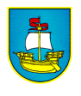                                          Sv. Lucija 38                                     51221 Kostrena                                  OIB 32131316182KLASA: 363-01/20-06/01URBROJ: 2170-07-05-20-8Kostrena,	13. srpnja 2020.DOKUMENTACIJA O NABAVIZa provedbu postupka jednostavne nabave za:IZVOĐENJE GRAĐEVINSKO-OBRTNIČKIH RADOVA NA SANACIJI KROVA MRTVAČNICE NA GROBLJU SVETA BARBARA U KOSTRENIEvidencijski broj nabave: B-339/01-2020Sadržaj1	OPĆI PODACI	41.3	Podaci o naručitelju	41.4	Podaci o osobi ili službi zaduženoj za kontakt	41.5	Podaci o gospodarskim subjektima s kojima je naručitelj u sukobu interesa	51.6	Evidencijski broj nabave	51.7	Vrsta postupka nabave	51.8	Procijenjena vrijednost nabave	51.9	Vrsta ugovora	52	PODACI O PREDMETU NABAVE	62.1	Opis predmeta nabave	62.2	Količina predmeta nabave	62.3	Tehničke specifikacije	62.4	Kriteriji za ocjenu jednakovrijednosti predmeta nabave, ako se upućuje na marku, izvor, patent, itd.	62.5	Troškovnik	72.6	Mjesto izvođenja radova	72.7	Rok početka i završetka izvršenja ugovora	73	OSNOVE ZA ISKLJUČENJE GOSPODARSKOG SUBJEKTA	73.1	Osnove za isključenje gospodarskog subjekta	73.2	Kriteriji za odabir gospodarskog subjekta (uvjeti sposobnosti)	94	PODACI O PONUDI	104.1	Način izrade i dostave ponude	104.2. Dostava ponude u papirnatom obliku u zatvorenoj omotnici	114.3. Izmjena i/ili dopuna ponude i odustajanje od ponude	114.4. Datum, vrijeme i mjesto dostave ponuda	114.5. Jezik i pismo ponude	124.6. Varijante ponude	124.7. Način određivanja cijene ponude	124.8. Valuta ponude	124.9. Kriterij za odabir ponude	124.10. Izuzetno niske ponude	124.11. Provjera ponuditelja koji je podnio ekonomski najpovoljniju ponudu	124.12. Rok valjanosti ponude	134.13. Pregled i ocjena ponuda	134.14. Način pregleda i ocjene ponuda	134.15. Dopunjavanje, pojašnjenje i upotpunjavanje ponude	134.16. Razlozi za odbijanje ponuda	134.17. Trošak ponude i preuzimanje Dokumentacije o nabavi	135. OSTALE ODREDBE	145.1. Vrsta, sredstvo i uvjeti jamstva	145.2. Sklapanje i izvršenje ugovora	145.3. Izmjene ugovora	145.4. Završetak postupka jednostavne nabave	155.5. Dokumenti koji će se nakon završetka postupka nabave vratiti ponuditeljima	155.6. Uvjeti i zahtjevi koji moraju biti ispunjeni sukladno posebnim propisima ili stručnim pravilima	155.6.2. Pouka o pravnom lijeku	166 	TROŠKOVNIK	165	PRILOZI DOKUMENTACIJI O NABAVI	17OPĆI PODACIUvodDokumentacija o nabavi koja se donosi u nastavku u skladu s Pravilnikom o provedbi postupaka jednostavne nabave („Službene novine Općine Kostrena“ broj 3/17) služi kao podloga za izradu ponude. Gospodarski subjekt je fizička ili pravna osoba, uključujući podružnicu, ili javno tijelo ili zajednica tih osoba ili tijela, uključujući svako njihovo privremeno udruženje, koja na tržištu nudi izvođenje radova ili posla, isporuku robe ili pružanje usluga. Ponuditelj je gospodarski subjekt koji je pravodobno dostavio ponudu. Prihvaćanjem ponude i potpisom Ugovora, odabrani Ponuditelj postaje Izvršitelj u smislu Ugovornih odredbi. Ponuditelj predajom svoje ponude u potpunosti i bez ograničenja prihvaća odredbe iz Dokumentacije o nabavi te Ugovora koji čini sastavni dio iste. Od Ponuditelja se očekuje da pažljivo prouče sve odredbe i priloge ove Dokumentacije o nabavi i da se pridržavaju svih uputa, sadržaja danih predložaka, ugovornih uvjeta i projektnog zadatka sadržanog u ovoj Dokumentaciji o nabavi. Propust Ponuditelja da izradi ponudu koja u svemu odgovara postavljenim uvjetima i sukladno traženom sadržaju, kao i propust da ponudu dostavi u naznačenom roku su razlozi za odbijanje Ponuditeljeve ponude od strane Naručitelja. Ponuditelj se pri izradi svojih ponuda u svemu trebaju pridržavati sadržaja i uvjeta iz Dokumentacije o nabavi te svim ostalim primjenjivim zakonima i propisima koji reguliraju obvezne odnose, gradnju, arhitektonske i inženjerske djelatnosti, itd. Ponuditelj ne smije mijenjati ni nadopunjavati tekst Dokumentacije o nabavi.Mjerodavno pravoNa ovaj postupak javne nabave primjenjuje se zakonodavstvo Republike Hrvatske te sve odredbe Pravilnika o provedbi postupaka jednostavne nabave („Službene novine Općine Kostrena“ broj 3/17), izuzev dispozitivnih odredbi glede kojih je u ovoj Dokumentaciji drugačije određeno.Na sklapanje i izvršenje ugovora o izvođenju radova primjenjuju se svi prisilni propisi te svi dispozitivni propisi osim onih glede kojih je u ovoj Dokumentaciji ili Ugovoru drugačije određeno.Podaci o naručiteljuPodaci o osobi ili službi zaduženoj za kontaktKomunikacija i svaka druga razmjena informacija između Naručitelja i gospodarskih subjekata odvija se elektroničkim sredstvima komunikacije (putem e-pošte), isključivo u pisanom obliku, na hrvatskom jeziku i latiničnom pismu.Iznimno, Naručitelj i gospodarski subjekti mogu komunicirati usmenim putem ako se ta komunikacija ne odnosi na ključne elemente postupka javne nabave (dokumentaciju o nabavi, zahtjeve za sudjelovanje, potvrde interesa i ponude), pod uvjetom da je njezin sadržaj u zadovoljavajućoj mjeri dokumentiran. Usmena komunikacija s ponuditeljima koja bi mogla znatno utjecati na sadržaj i ocjenu ponuda mora biti u zadovoljavajućoj mjeri i na prikladan način dokumentirana, primjerice sastavljanjem pisanih bilješki ili zapisnika, audiosnimki ili sažetaka glavnih elemenata komunikacije i slično.Gospodarski subjekt može zahtijevati dodatne informacije, objašnjenja ili izmjene u vezi s dokumentacijom o nabavi tijekom roka za dostavu ponuda.Pod uvjetom da Naručitelj pravovremeno zaprimi zahtjev gospodarskog subjekta za dodatnim informacijama, objašnjenjem ili izmjenama koje se odnose na dokumentaciju o nabavi bez odgađanja će informacije, objašnjenje ili izmjene staviti na raspolaganje na isti način (i na internetskim stanicama Općine Kostrena) kao i osnovnu dokumentaciju bez navođenja podataka o podnositelju zahtjeva, najkasnije tijekom trećeg dana prije roka određenog za dostavu ponuda.Zahtjev je pravodoban ako je dostavljen najkasnije petog dana prije roka određenog za dostavu ponuda.Podaci o gospodarskim subjektima s kojima je naručitelj u sukobu interesaNema gospodarskih subjekata s kojima je Naručitelj i predstavnici Naručitelja u sukobu interesa definiranog člancima 75. do 83. Zakona o javnoj nabavi (Narodne novine br. 120/16, u daljnjem tekstu: Zakon).Evidencijski broj nabaveB-339/01-2020Vrsta postupka nabaveJednostavna nabava.Procijenjena vrijednost nabaveProcijenjena vrijednost nabave iznosi: 240.000,00 kn bez PDV-aVrsta ugovora Provedbom ovog postupka jednostavne nabave sklopiti će se ugovor o izvođenju radova.Prijedlog Ugovora o izvedbi radova je sastavni dio ove Dokumentacije o nabavi – obrazac 7.U ponudi Ponuditelj dostavlja potpisani obrazac prijedloga ugovora.PODACI O PREDMETU NABAVEOpis predmeta nabaveZgrada mrtvačnice na groblju Sveta Barbara nalazi se na k.č. broj 219 k.o. Kostrena Lucija. Krov mrtvačnice je izveden kao ravni zeleni krov. Ravni krov se u više navrata popravljao obzirom da se javljaju svakodnevna prokišnjavanja uslijed obilnijih količina oborina. Zeleni krov kao takav pokazao se problematičan, neekonomičan za održavanje te nije ispunio svoju funkciju. Planiranim zahvatom zeleni krov bi se u potpunosti uklonio sa svim svojim slojevima. Nova hidroizolacija izvela bi se od bešavnim poliuretanskim premazom tipa Hydroflex ili jednakovrijedno u dva sloja. U jedan od slojeva utapa se armaturnmo platno. Specifikacija materijala i radova iskazana je u prilogu 1 – Troškovnik za izvođenje radova.Radovi će se izvoditi prema odredbama članka 3. stavak 1. točka 1. Pravilnika o jednostavnim i drugim građevinama i radovima (NN broj 112/17, 34/18, 36/19, 98/19, 31/20).CPV oznaka predmeta nabave:45261920-9 Radovi popravka i održavanja krovaKoličina predmeta nabaveNaručitelj je u predmetnom postupku jednostavne nabave odredio točnu količinu predmeta nabave.Količina predmeta nabave određena je troškovnikom koji je priložen kao zasebni dokument, a čini sastavni dio ove Dokumentacije o nabavi. Količine navedene u troškovniku koriste se za izračun ponude za postupak nabave. Ponuditelj mora ponuditi cjelokupni opseg posla koji se traži u Dokumentaciji o nabavi. Ponude koje obuhvaćaju samo dio traženog opsega posla neće se razmatrati. Ponuditelj je dužan ponuditi i izvršiti radove sukladno svim uvjetima navedenim u Dokumentaciji o nabavi, tehničkim specifikacijama i troškovniku, važećim zakonima i pravilnicima, te pravilima struke.Tehničke specifikacijeZahtjevi tehničke specifikacije predmeta nabave, vrsta, kvaliteta i količina u cijelosti je iskazana u prilogu 1 – Troškovnik za izvođenje radova.Kriteriji za ocjenu jednakovrijednosti predmeta nabave, ako se upućuje na marku, izvor, patent, itd.Za pojedine stavke troškovnika koje se ne mogu na drugi način dovoljno detaljno opisati naručitelj koristi pravo pozvati se na određeni tip ili marku proizvoda, no navedeno podrazumijeva da ponuditelji mogu ponuditi jednakovrijedan proizvod, pri čemu se pod jednakovrijedno podrazumijeva da proizvod ima jednake ili bolje karakteristike kao navedeni, a koje su bitne za ispunjenje predmeta nabave.Ako ponuditelj nudi jednakovrijedan proizvod mora za primjenjivu stavku troškovnika navesti podatke o proizvodu i tipu odgovarajućeg proizvoda koji nudi. Ovisno o proizvodu, kao dokaz jednakovrijednosti, ponuditelj mora dostaviti tehničku dokumentaciju o proizvodu iz koje je moguća i vidljiva usporedba te nedvojbena ocjena jednakovrijednosti (tehničke karakteristike, atesti, norme, certifikati, sukladnosti i sl.). Dokaz jednakovrijednosti daje se u svrhu ocjene da li priloženi proizvodi imaju tražene karakteristike proizvoda navedene u troškovniku (kriteriji mjerodavni za ocjenu jednakovrijednosti navedeni u troškovniku).U dokumentaciji o nabavi, odnosno troškovniku ovog postupka nabave navedena su tehnička pravila koja opisuju predmet nabave pomoću hrvatskih/europskih/međunarodnih normi. Ponuditelj mora predmet nabave ponuditi u skladu s normama iz dokumentacije o nabavi (uključujući priloge Dokumentaciji o nabavi (Glavni projekt i troškovnici) ili jednakovrijednim normama, pri čemu se jednakovrijednim normama smatraju norme koja postavljaju jednake ili strože zahtjeve od onih danim normom na koju upućuje troškovnik i Glavni projekt. Jednakovrijednost norme potvrđuje ovlašteni predstavnik Naručitelja.TroškovnikTroškovnik u Excel (.xlsx) formatu dio je Dokumentacije o nabavi i nalazi se u Prilogu 1 – troškovnik za izvođenje radova ove Dokumentacije o nabavi. Troškovnik mora biti popunjen na izvornom predlošku, bez mijenjanja, ispravljanja i prepisivanja izvornog teksta.Jedinične cijene svake stavke Troškovnika i ukupna cijena moraju biti zaokruženi na dvije decimale. Ako određenu uslugu, naknadu ili trošak ponuditelj neće naplaćivati ili je uračunata u cijenu neke druge stavke troškovnika, ponuditelj je obvezan upisati iznos 0,00. Mjesto izvođenja radova Mjesto izvođenja radova je k.č. broj 219 k.o. Kostrena Barbara.Obilazak lokacijePonuditelji mogu posjetiti i upoznati se sa lokacijom na kojoj će se izvoditi predmetni radovi te prikupiti sve potrebne podatke i informacije potrebne za izradu ponude o svom vlastitom trošku i na vlastitu odgovornost.Rok početka i završetka izvršenja ugovoraRok za dovršenje svih ugovorenih radova je 30 kalendarskih dana od dana obostrano potpisanog ugovora o izvođenju radova. Naručitelj i Izvoditelj su suglasni da se Izvoditelj uvede u posao najkasnije osam dana od dana potpisa Ugovora o izvođenju radova. OSNOVE ZA ISKLJUČENJE GOSPODARSKOG SUBJEKTAOsnove za isključenje gospodarskog subjektaSve dokumente koje Naručitelj zahtijeva u ovom poglavlju gospodarski subjekti mogu dostaviti u neovjerenoj preslici. Neovjerenom preslikom smatra se i neovjereni ispis elektroničke isprave.U slučaju postojanja sumnje u istinitost podataka u priloženim dokumentima ili izjavama gospodarskog subjekta Naručitelj može radi provjere istinitosti podataka od ponuditelja zatražiti da u primjerenom roku dostave izvornike ili ovjerene preslike tih dokumenata i/ili se obratiti izdavatelju dokumenata i/ili nadležnim tijelima.Naručitelj će isključiti gospodarski subjekt iz postupka jednostavne nabave ako u bilo kojem trenutku tijekom postupka nabave utvrdi da:3.1.1.1. gospodarski subjekt koji ima poslovni nastan u Republici Hrvatskoj ili osoba koja je član upravnog, upravljačkog ili nadzornog tijela ili ima ovlasti zastupanja, donošenja odluka ili nadzora gospodarskog subjekta i koja je državljanin Republike Hrvatske, pravomoćnom presudom osuđena za:a) sudjelovanje u zločinačkoj organizaciji,b) korupciju,c) prijevaru,d) terorizam ili kaznena djela povezana s terorističkim aktivnostima,e) pranje novca ili financiranje terorizma,f) dječji rad ili druge oblike trgovanja ljudima,ili3.1.1.2 gospodarski subjekt koji nema poslovni nastan u Republici Hrvatskoj ili osoba koja je član upravnog, upravljačkog ili nadzornog tijela ili ima ovlasti zastupanja, donošenja odluka ili nadzora gospodarskog subjekta i koja nije državljanin Republike Hrvatske pravomoćnom presudom osuđena za kaznena djela iz poglavlja 3.1.1 točke a) do f) ovog poziva na nadmetanje i za odgovarajuća kaznena djela koja, prema nacionalnim propisima države poslovnog nastana gospodarskog subjekta, odnosno države čiji je osoba državljanin, obuhvaćaju razloge za isključenje iz članka 57. stavka 1. točaka a) do f) Direktive 2014/24/EU.Za potrebe utvrđivanja navedenih okolnosti iz točke 3.1.1., gospodarski subjekt će u ponudi dostaviti:− Izjavu odgovorne osobe gospodarskog subjekta s ovjerenim potpisom kod javnog bilježnika da nije pravomoćno osuđen za navedena kaznena djela (obrazac 2 ili 3).U slučaju sumnje u istinitost podataka navedenih u Izjavi (Obrazac 2 ili 3), Naručitelj će dodatno zatražiti od gospodarskog subjekta izvadak iz kaznene evidencije ili drugog odgovarajućeg registra ili, ako to nije moguće, jednakovrijedan dokument nadležne sudske ili upravne vlasti u državi poslovnog nastana gospodarskog subjekta, odnosno državi čiji je osoba državljanin.Naručitelj obvezan je isključiti gospodarskog subjekta u bilo kojem trenutku tijekom postupka jednostavne nabave ako utvrdi da postoje osnove za isključenje iz točaka 3.1.1. ove Dokumentacije o nabavi.Odredbe iz točke 3.1.1. na odgovarajući se način primjenjuju i na zajednicu gospodarskih subjekata i/ili podugovaratelje.3.1.2 Naručitelj će isključiti ponuditelja iz postupka nabave ako utvrdi da gospodarski subjekt nije ispunio obveze plaćanja dospjelih poreznih obveza i obveza za mirovinsko i zdravstveno osiguranje.Naručitelj neće isključiti gospodarskog subjekta iz postupka nabave ako mu sukladno posebnom propisu plaćanje obveza nije dopušteno ili mu je odobrena odgoda plaćanja.Za potrebe utvrđivanja okolnosti iz točke 3.2.1., gospodarski subjekt dostavlja u ponudi dostavlja:- Izjavu o nepostojanju razloga za isključenje (obrazac 4).U slučaju sumnje u istinitost podataka navedenih u Izjavi (Obrazac 4), Naručitelj će dodatno zatražiti od gospodarskog subjekta potvrdu porezne uprave ili drugog nadležnog tijela u državi poslovnog nastana gospodarskog subjekta kojom se dokazuje da ne postoje osnove za isključivanje stavka 3.1.2. ove Dokumentacije o nabavi.Odredbe iz točke 3.1.2. na odgovarajući se način primjenjuju i na zajednicu gospodarskih subjekata i/ili podugovaratelje.Ako Naručitelj utvrdi da postoji osnova za isključenje podugovaratelja, zatražiti će od gospodarskog subjekta zamjenu tog podugovaratelja u primjernom roku, ne kraćem od 5 dana3.1.3. Naručitelj će isključiti gospodarski subjekt iz postupka javne nabave ako je nad gospodarskim subjektom otvoren stečajni postupak, ako je nesposoban za plaćanje ili prezadužen, ili u postupku likvidacije, ako njegovom imovinom upravlja stečajni upravitelj ili sud, ako je u nagodbi s vjerovnicima, ako je obustavio poslovne aktivnosti ili je u bilo kakvoj istovrsnoj situaciji koja proizlazi iz sličnog postupka prema nacionalnim zakonima i propisima.Za potrebe utvrđivanja navedenih okolnosti iz točke 3.1.3., gospodarski subjekt u ponudi dostavlja:− Izvadak iz sudskog registra ili potvrdu trgovačkog suda ili drugog nadležnog tijela kojim se dokazuje da ne postoje navedene osnove za isključenje.Odredbe iz točke 3.1.3. na odgovarajući se način primjenjuju i na zajednicu gospodarskih subjekata i/ili podugovaratelje.Ako Naručitelj utvrdi da postoji osnova za isključenje podugovaratelja, zatražiti će od gospodarskog subjekta zamjenu tog podugovaratelja u primjernom roku, ne kraćem od 5 dana.Odredbe ove točke odnose se i na subjekte na čiju se sposobnost gospodarski subjekt oslanja. Naručitelj će od gospodarskog subjekta zahtijevati da zamijeni subjekt na čiju se sposobnost oslonio radi dokazivanja kriterija za odabir, ako utvrdi da kod tog subjekta postoje osnove za isključenje.Kriteriji za odabir gospodarskog subjekta (uvjeti sposobnosti)Gospodarski subjekt u ovom postupku nabave mora dokazati:− sposobnost za obavljanje profesionalne djelatnosti,− ekonomsku i financijsku sposobnost, te− tehničku i stručnu sposobnost.Sve dokumente koje Naručitelj zahtijeva u ovom poglavlju gospodarski subjekti mogu dostaviti u neovjerenoj preslici. Neovjerenom preslikom smatra se i neovjereni ispis elektroničke isprave.U slučaju postojanja sumnje u istinitost podataka u priloženim dokumentima ili izjavama gospodarskog subjekta Naručitelj može radi provjere istinitosti podataka od ponuditelja zatražiti da u primjerenom roku dostave izvornike ili ovjerene preslike tih dokumenata i/ili se obratiti izdavatelju dokumenata i/ili nadležnim tijelima.3.2.1. Sposobnost za obavljanje profesionalne djelatnostiNaručitelj je u ovoj Dokumentaciji o nabavi odredio uvjete kojima se osigurava da gospodarski subjekti imaju sposobnost za obavljanje profesionalne djelatnosti potrebnu za izvršenje ovog ugovora. U nastavku se navode uvjeti sposobnosti za obavljanje profesionalne djelatnosti:3.2.1.1. Gospodarski subjekt mora dokazati upis u sudski, obrtni, strukovni ili drugi odgovarajući registarUpis u registar dokazuje se odgovarajućim izvatkom iz sudskog, obrtnog, strukovnog ili drugog odgovarajućeg registra ne starijem od 60 dana od dana objave postupka ove jednostavne nabave.3.2.2. Ekonomska i financijska sposobnostJavni naručitelj je u ovoj Dokumentaciji o nabavi odredio uvjete ekonomske i financijske sposobnosti kojima se osigurava da gospodarski subjekti imaju ekonomsku i financijsku sposobnost potrebnu za izvršenje ugovora o izvođenju radova. Svi uvjeti ekonomske i financijske sposobnosti vezani su uz predmet nabave i razmjerni predmetu nabave. U nastavku se navode uvjeti ekonomske i financijske sposobnosti:3.2.2.1. Gospodarski subjekt mora dokazati da njegov glavni račun nije bio u blokadi u prethodnih šest (6) mjeseci. U razdoblje koje obuhvaća prethodnih šest (6) mjeseci mora se obvezno uključiti dan objave o početku postupka ove jednostavne nabave.Dokument kojim gospodarski subjekt dokazuje ispunjavanje ovog uvjeta sposobnosti je:Obrazac SOL – 2 ili BON – 2 treba biti pribavljen od bilo kojeg datuma nakon početka postupka jednostavne nabave (objave), a od kojeg će se onda računati i ispunjavanje postavljenog uvjeta.3.2.3. Tehnička i stručna sposobnostNaručitelj je odredio uvjete tehničke i stručne sposobnosti kojima se osigurava da gospodarski subjekt ima iskustvo i tehničke resurse potrebno za izvršenje ugovora o izvođenju radova.Minimalne razine tehničke i stručne sposobnosti koje se zahtijevaju vezane su uz predmet nabave i razmjerne su predmetu nabave. U nastavku se navode uvjeti Tehničke i stručne sposobnosti.3.2.3.1. Gospodarski subjekt mora dokazati da ima na raspolaganju potreban alat, uređaje i tehničku opremu potrebnu za izvršenje ugovora.3.2.3.2. Gospodarski subjekt mora dokazati da će za izvršenje radova imati na raspolaganju minimalno jednog (1) stručnjaka – inženjer gradilišta, visoke ili više stručna sprema (VSS/VŠS) građevinske struke.Gospodarski subjekt tražene uvjete iz točke 3.2.3. Tehnička i stručna sposobnost dokazuje Izjavom da u svrhu izvršenja ugovora, raspolaže alatima, postrojenjima ili tehničkom opremom te zaposlenicima odgovarajućeg radnog iskustva i kvalifikacije potrebnom za izvršenje ugovora, koju daje osoba po zakonu ovlaštena za zastupanje gospodarskog subjekta (obrazac 5 s dodacima).PODACI O PONUDINačin izrade i dostave ponudePonuda se dostavlja osobno ili preporučenom pošiljkom pod uvjetom da sve ponude bez obzira na način dostave, moraju doći najkasnije do krajnjeg roka za dostavu ponuda. Ponuda se mora dostaviti u zatvorenoj koverti sa svim traženim materijalima, dokumentacijom i troškovnikom.Ponuda sadrži:1. Izjava o prihvaćanju svih uvjeta iz dokumentacije o nabavi - obrazac 1 iz ove Dokumentacije o nabavi2. Ponudbeni list – obrazac 6 iz ove Dokumentacije o nabavi3. Popunjeni troškovnik – prema uputama:troškovnik koji je priložen uz dokumentaciju o nabavi ponuditelj mora popuniti na jednom mjestu gdje traži aplikacija, u excel formatu. Ponuditelj ne smije mijenjati izvorni oblik Troškovnika. Mjerodavne su jedinične cijene upisane u Troškovniku - nije dopušteno zasebno iskazivati popust ili povećanje cijena. Popust i svi troškovi moraju biti uračunati u ponuđenim i upisanim jediničnim cijenama u stavkama Troškovnika. Ponuditelj je dužan ponuditi i upisati jedinične cijene i ukupne iznose za sve stavke u Troškovniku. Ukoliko se stavka iskazuje kao komplet, ali se sastoji od više podstavki, ponuditelj mora ponuditi i upisati jedinične cijene i za te podstavke ukoliko su za podstavke upisane jedinice mjere i količine, a ujedno mora i iskazati ukupnu cijenu za cijelu stavku, odnosno komplet. Ukoliko su u stavki Troškovnika podstavke navedene u smislu opisa cijele stavke kao kompleta te nisu navedene količine i jedinice mjere za podstavke, u tom se slučaju nudi i upisuje jedinična cijena samo za cjelokupnu stavku, odnosno komplet. U slučaju da ponuditelj ne postupi po ovim uputama Naručitelj će takvu ponudu smatrati nepotpunom i neprihvatljivom. Ako ponuditelj nudi jednakovrijedan proizvod mora na za to predviđenim praznim mjestima troškovnika, prema odgovarajućim stavkama, navesti podatke o proizvodu i tipu odgovarajućeg proizvoda koji nudi, te ako se to traži, i ostale podatke koji se odnose na taj proizvod. Ovisno o proizvodu, kao dokaz jednakovrijednosti, ponuditelj mora dostaviti tehničku dokumentaciju o proizvodu iz koje je moguća i vidljiva usporedba te nedvojbena ocjena jednakovrijednosti (tehničke karakteristike, atesti, norme, certifikati, sukladnosti i sl.),4. Ovjereni prijedlog ugovora iz ove Dokumentacije o nabavi - obrazac 7 iz ove Dokumentacije o nabavi5. Izjava o nekažnjavanju za gospodarski subjekt koji ima poslovni nastan u Republici Hrvatskoj odnosno Izjava o nekažnjavanju za gospodarski subjekt koji ima poslovni nastan izvan Republike Hrvatske - obrazac 2 odnosno 3 iz ove Dokumentacije o nabavi6. Izjava o nepostojanju razloga za isključenje - obrazac 4 iz ove Dokumentacije o nabavi7. Izvadak iz sudskog, obrtnog, strukovnog ili drugog odgovarajućeg registra ne starijem od 60 dana od dana objave postupka ove jednostavne nabave8. Potvrda nadležne hrvatske komore za ovlaštenog inženjera gradilišta (podaci iz imenika, upisnika, evidencija ili zbirke isprava) – točka 6.9.1. iz ove Dokumentacije o nabavi9 Obrazac SOL – 2 ili BON – 2 10. Izjava gospodarskog subjekta da u svrhu izvršenja ugovora, raspolaže alatima, postrojenjima ili tehničkom opremom te zaposlenicima odgovarajućeg radnog iskustva i kvalifikacije potrebnim za izvršenje ugovora - obrazac 5  s dodacima iz ove Dokumentacije o nabavi11. jamstvo za ozbiljnost ponude – ovjerena obična Zadužnica ispunjena na iznos od 5.000,00 kuna12. uvjerenje o nepostojanju duga prema Naručitelju – obrazac 5 Dodatak III. iz ove dokumentacije o nabavi.Ponuda je izjava volje ponuditelja u pisanom obliku da će izvesti radove u skladu s uvjetima i zahtjevima iz ove Dokumentacije o nabavi.Naručitelj će ponudu Ponuditelja kojem se u postupku otvaranja ponuda utvrdi da ponudom nije dostavio: ispunjeni troškovnik ili dokaz o zaposlenju ili angažiranju inženjera gradilišta, smatrati nepotpunom, protivnom ovoj Dokumentaciji o nabavi te označiti kao ponudu koju nije moguće naknadno upotpuniti te slijedom toga nepravilnom i ista će biti isključena iz daljnjeg postupka pregleda i ocjena ponuda.Pri izradi ponude ponuditelj se mora pridržavati zahtjeva i uvjeta iz Dokumentacije o nabavi te ne smije mijenjati ni nadopunjavati tekst Dokumentacije o nabavi.Podnošenjem svoje ponude ponuditelj prihvaća sve uvjete navedene u ovoj Dokumentaciji o nabavi.4.2. Dostava ponude u papirnatom obliku u zatvorenoj omotniciPonuditelji u papirnatom obliku, u roku za dostavu ponuda, dostavljaju dokumente drugih tijela ili subjekata koji su važeći samo u izvorniku ili ovjerenoj preslici.Na zatvorenoj omotnici mora biti naznačeno:Na prednjoj strani:Na prednjoj strani ili poleđini:Ponuda mora biti uvezana u cjelinu na način da se onemogući naknadno vađenje ili umetanje listova ili dijelova ponude (npr. jamstvenikom – vrpcom čija su oba kraja na posljednjoj strani pričvršćena naljepnicom i otisnutim štambiljem).Stranice se označavaju brojem na način da je vidljiv redni broj stranice i ukupan broj stranica.Zatvorenu omotnicu s ponudom ponuditelj šalje poštom preporučeno ili predaje neposredno naručitelju u prostorije Naručitelja na istoj adresi.Ponuditelj samostalno određuje način dostave dijela/dijelova ponude koji se dostavljaju u papirnatom obliku i sam snosi rizik eventualnog gubitka odnosno nepravovremene dostave ponude.Naručitelj će za neposredno dostavljene dijelove ponude koji se dostavljaju u papirnatom obliku izdati potvrdu o primitku.4.3. Izmjena i/ili dopuna ponude i odustajanje od ponudeU roku za dostavu ponude ponuditelj može izmijeniti svoju ponudu ili od nje odustati. Ako ponuditelj tijekom roka za dostavu ponuda mijenja ponudu, smatra se da je ponuda dostavljena u trenutku dostave posljednje izmjene ponude.Prilikom izmjene ili dopune ponude automatski se poništava prethodno predana ponuda.Odustajanje od ponude ponuditelj vrši na isti način kao i predaja ponude.Nakon isteka roka za dostavu ponuda, ponuda se ne smije mijenjati.4.4. Datum, vrijeme i mjesto dostave ponudaPonuditelj svoju ponudu mora dostaviti najkasnije do24. SRPNJA 2020. godine do 9:00 satiPostupak otvaranja i pregleda ponuda nije javan. Naručitelj je obvezan produžiti rok za dostavu ponuda u sljedećim slučajevima: 1. ako dodatne informacije, objašnjenja ili izmjene u vezi s dokumentacijom o nabavi, iako pravodobno zatražene od strane gospodarskog subjekta, nisu stavljene na raspolaganje najkasnije tijekom četvrtog dana prije roka određenog za dostavu, 2. ako je dokumentacija o nabavi značajno izmijenjena. U slučajevima iz gore navedenih točaka, Naručitelj produljuje rok za dostavu razmjerno važnosti dodatne informacije, objašnjenja ili izmjene, a najmanje za pet dana od dana slanja ispravka poziva na nadmetanje. Naručitelj nije obvezan produljiti rok za dostavu ako dodatne informacije, objašnjenja ili izmjene nisu bile pravodobno zatražene ili ako je njihova važnost zanemariva za pripremu i dostavu prilagođenih ponuda. Naručitelj će svako produženje roka dostave ponuda objaviti na svojim službenim mrežnim stranicama.4.5. Jezik i pismo ponudePonuda se zajedno s pripadajućom dokumentacijom izrađuje na hrvatskom jeziku i latiničnom pismu.Ponuditeljima je dozvoljeno u ponudi koristiti pojedine izraze koji se smatraju internacionalizmima. Ostale riječi ili navodi moraju biti na hrvatskom jeziku.4.6. Varijante ponudeVarijante ponude nisu dopuštene.4.7. Način određivanja cijene ponudeCijena ponude, kao i jedinične cijene pojedinih stavki iz troškovnika su nepromjenjive.Ponuditelj je obvezan prije davanja ponude proučiti kompletnu dokumentaciju temeljem koje će izvesti radove koji su predmet nabave. Preporuka je upoznati se s lokacijom na kojoj će se radovi izvoditi kao i s uvjetima za njihovo izvođenje, jer iz razloga nepoznavanja istog neće imati pravo na kasniju izmjenu svoje ponude ili bilo koje druge odredbe iz ovih Uputa i Ugovora o izvođenju radova.U cijenu su uključeni svi troškovi rada, dobave i ugradnje materijala, rada strojeva, transporta, korištenja prometnica, pristojbi, poreza, režijski troškovi, troškovi električne energije, pitke i tehnološke vode, osiguranja, troškovi pripreme i organizacije gradilišta, pristupa gradilištu, troškovi osiguranja mjesta za privremeno i trajno odlaganje materijala te eventualne troškove vezane za korištenje javne površine, troškove svih potrebnih ispitivanja i pribavljanja potrebne dokumentacije i potrebnih atesta kojima se dokazuje kakvoća izvedenih radova i ugrađenih proizvoda i materijala koji ga terete (svi ugrađeni materijali i proizvodi moraju odgovarati važećim tehničkim propisima i standardima, propisima zaštite na radu i ostalim važećim propisima), trošak odvoza otpada na deponij, troškove zbrinjavanja otpada, troškove održavanja i čišćenja koje je potrebno tijekom izvođenja radova, ostali sporedni troškovi kao i svi drugi troškovi i izdaci izvoditelja potrebni za dovršenje radova do potpune funkcionalnosti građevine i primopredaje građevine na uporabu.Odabrani ponuditelj neće isticati nikakva naknadna potraživanja, posebno zbog zablude, prekomjernog oštećenja, promjena cijena, tečaja i cijene rada, većih davanja uzrokovanih obvezama prema službenim tijelima te bilo kakva odstupanja od troškova.Cijena ponude izražava se u kunama za cjelokupan predmet nabave. Cijena ponude se piše brojkama.Ugovorene jedinične cijene iz ugovorenog troškovnika su fiksne i nepromjenjive s bilo kojeg osnova do završetka svih ugovorenih radova.U cijenu ponude su uračunati svi troškovi i popusti, bez poreza na dodanu vrijednost, koji se iskazuje zasebno iza cijene ponude i na taj način se dobiva ukupna cijena ponude.4.8. Valuta ponudePonuditelj izražava cijenu ponude u kunama.4.9. Kriterij za odabir ponudeKriterij za odabir je ponuda s najnižom cijenom izvedbe radova.4.10. Izuzetno niske ponudeNaručitelj će zahtijevati od gospodarskog subjekta da, u primjerenom roku ne kraćem od 5 dana, objasni cijenu ili trošak naveden u ponudi ako se čini da je ponuda izuzetno niska u odnosu na radove, sve sukladno članku 289. ZJN 2016.Ako tijekom ocjene dostavljenih podataka postoje određene nejasnoće, Naručitelj može od ponuditelja zatražiti dodatno pojašnjenje.4.11. Provjera ponuditelja koji je podnio ekonomski najpovoljniju ponuduNaručitelj može prije donošenja odluke u ovom postupku javne nabave od ponuditelja koji je podnio najpovoljniju ponudu zatražiti da u primjerenom roku, ne kraćem od 5 dana, dostavi izvornike dostavljene dokumentacije.4.12. Rok valjanosti ponudeRok valjanosti ponude mora biti najmanje 60 (šezdeset) dana od dana određenog za dostavu ponuda. Ponuda obvezuje ponuditelja do isteka roka valjanosti ponude, a na zahtjev Naručitelja Ponuditelj može produžiti rok valjanosti svoje ponude.4.13. Pregled i ocjena ponudaNakon otvaranja ponuda Naručitelj pregledava i ocjenjuje ponude na temelju uvjeta i zahtjeva iz Dokumentacije o nabavi te o tome sastavlja zapisnik. Postupak pregleda i ocjene ponuda tajni su do donošenja odluke Naručitelja.4.14. Način pregleda i ocjene ponudaNaručitelj provodi pregled i ocjenu ponuda te, u pravilu, sljedećim redoslijedom provjerava:1. da li je dostavljeno jamstvo za ozbiljnost ponude te da li je isto valjano,2. odsutnost osnova za isključenje gospodarskog subjekta,3. ispunjenje traženih kriterija za odabir gospodarskog subjekta,4. ispunjenje zahtjeva i uvjeta vezanih uz predmet nabave i tehničke specifikacije te ispunjenje ostalih zahtjeva, uvjeta i kriterija utvrđenih u obavijesti o nadmetanju te u dokumentaciji o nabavi i5. računsku ispravnost ponude.4.15. Dopunjavanje, pojašnjenje i upotpunjavanje ponudeAko su informacije ili dokumentacija koje je trebao dostaviti gospodarski subjekt nepotpuni ili pogrešni ili se takvima čine ili ako nedostaju određeni dokumenti, naručitelj može, poštujući načela jednakog tretmana i transparentnosti, zahtijevati od dotičnih gospodarskih subjekata da dopune, razjasne, upotpune ili dostave nužne informacije ili dokumentaciju u primjerenom roku ne kraćem od 5 dana.Postupanje sukladno stavku 1. ove točke ne smije dovesti do pregovaranja u vezi s kriterijem za odabir ponude ili ponuđenim predmetom nabave, te u tom smislu nije moguće upotpunjavanje dokumenata koji su određeni kao kriteriji za odabir.4.16. Razlozi za odbijanje ponudaNaručitelj je obvezan odbiti ponudu za koju, na temelju rezultata pregleda i ocjene ponuda i provjere uvjeta iz ove Dokumentacije o nabavi, utvrdi da je nepravilna, neprikladna ili neprihvatljiva te na temelju kriterija za odabir ponude odabire ponudu ponuditelja koji je podnio ekonomski najpovoljniju ponudu.4.17. Trošak ponude i preuzimanje Dokumentacije o nabaviPonuda se izrađuje bez posebne naknade. Trošak pripreme i podnošenja ponude u cijelosti snosi Ponuditelj. Dokumentacija o nabavi se ne naplaćuje te se može preuzeti neograničeno i u cijelosti u elektroničkom obliku na internetskoj stranici Općine Kostrena: https://kostrena.hr/natjecaji/jednostavna-nabava/5. OSTALE ODREDBE5.1. Vrsta, sredstvo i uvjeti jamstva6.1.1. Jamstvo za ozbiljnost ponudePonuditelj je dužan kao jamstvo za ozbiljnost ponude uz ponudu dostaviti ovjerenu običnu Zadužnicu ispunjenu na iznos od 5.000,00 kuna s rokom važenja od šest mjeseci od dana roka za dostavu ponude.Naručitelj će naplatiti jamstvo za ozbiljnost ponude ukoliko ponuditelj:− odustane od svoje ponude u roku njezine valjanosti,− ne dostavi dokumente tražene u točki 3. i 4. ove Dokumentacije− ne prihvati ispravak računske greške,− odbije potpisati ugovor o izvođenju radova.Za naplatu jamstva za ozbiljnost ponude dovoljno je da se u odnosu na ponuditelj ostvari jedan (bilo koji) od prethodno navedenih uvjeta.Umjesto traženog jamstva ponuditelj može uplatiti novčani polog u traženom iznosu na poslovni račun Naručitelja IBAN: HR1723400091853800000, PRIMATELJ: OPĆINA KOSTRENA, MODEL: HR 68, POZIV NA BROJ PRIMATELJA: 7706 – OIB PONUDITELJA; OPIS PLAĆANJA: POLOG, B-339/01-2019 JAMSTVO ZA OZBILJNOST PONUDE. Potvrdu o uplati ponuditelj obavezno prilaže ponudi.Naručitelj je obvezan vratiti ponuditeljima jamstvo za ozbiljnost ponude u roku od deset dana od dana potpisivanja Ugovora o izvođenju radova.5.1.2. Jamstvo za uredno ispunjenje ugovora Kao jamstvo za uredno ispunjenje ugovornih obveza, Naručitelj će koristiti ovjerenu običnu Zadužnicu koja je priložena ponudi kao jamstvo za ozbiljnost ponude.5.1.3. Jamstvo za otklanjanje nedostataka u jamstvenom rokuZa otklanjanje nedostataka koji bi se eventualno mogli pojaviti u jamstvenom roku, za slučaj da se ne ispuni obveza otklanjanja nedostataka ili se ne naknadi nastala šteta, Izvoditelj će se obvezati da će Naručitelju prilikom predaje okončane situacije predati jamstvo za otklanjanje nedostataka i naknade nastale štete u obliku ovjerene obične Zadužnice, na iznos od 20.000,00 kuna, na rok od 24 mjeseca od dana primopredaje radova. Ukoliko Izvoditelj ne preda garanciju banke kao jamstvo za otklanjanje nedostataka, Naručitelj će na okončanoj situaciji zadržati iznos u visini od 20.000,00 kuna na ime otklanjanja nedostataka u jamstvenom roku i naknade nastale štete.5.2. Sklapanje i izvršenje ugovoraUgovorne strane sklapaju ugovor o izvedbi radova u pisanom obliku.Ugovor o izvedbi radova mora biti sklopljen u skladu s uvjetima određenima ovom Dokumentacijom o nabavi i odabranom ponudom.5.3. Izmjene ugovoraNaručitelj smije izmijeniti ugovor o izvedbi radova tijekom njegova trajanja bez provođenja novog postupka jednostavne nabave ako je vrijednost izmjene manja je od 15 % prvotne vrijednosti ugovora o izvođenju radova te se time ne mijenja cjelokupna priroda ugovora. Za stavke radova koji su navedeni u troškovniku ponude, primijenit će se jedinične cijene iz ponudbenog troškovnika, a za stavke koje nisu navedene u troškovniku ponude, primijenit će se realne tržišne cijene, uz detaljnu analizu cijene stavke, prethodno izrađenu od strane Izvođača u kojoj moraju biti razvidne stavke troška materijala te troška ugradnje. Izmjene ugovora regulirat će se dodatkom ugovora.5.4. Završetak postupka jednostavne nabavePostupak jednostavne nabave završava izvršnošću odluke o odabiru ili poništenju. Odluka se dostavlja svim ponuditeljima putem e-maila te objavom na službenim mrežnim stranicama Općine Kostrena.5.5. Dokumenti koji će se nakon završetka postupka nabave vratiti ponuditeljimaNaručitelj je obvezan vratiti ponuditeljima (osim odabranom) jamstvo za ozbiljnost ponude u roku od deset dana od dana potpisivanja ugovora o izvedbi radova.5.6. Uvjeti i zahtjevi koji moraju biti ispunjeni sukladno posebnim propisima ili stručnim pravilimaZahtjevi za obavljanje djelatnosti građenjaGospodarski subjekt za provedbu ugovora mora ispuniti zahtjeve za obavljanje djelatnosti građenja u Republici Hrvatskoj. Tražene zahtjeve moraju ispuniti pojedinačno svi gospodarski subjekti koji će graditi i/ili izvoditi radove na građevini koja je predmet ove nabave (ponuditelj, u slučaju zajednice gospodarskih subjekata pojedinačno svi članovi zajednice, podugovaratelj ili drugi subjekt na čiju se sposobnost gospodarski subjekt oslanja). Na području Republike Hrvatske graditi i/ili izvoditi radove na građevini može pravna ili fizička osoba obrtnik koja je registrirana za obavljanje djelatnosti građenja odnosno za izvođenje pojedinih radova koja ispunjava uvjete propisane Zakonom o poslovima i djelatnostima prostornog uređenja i gradnje (NN broj 78/15, 118/18) te posebnim propisima kojima se uređuje gradnja i koja mora imati zaposlenog ovlaštenog voditelja građenja.U tu svrhu odabrani Ponuditelj, pravna osoba s područja RH, obvezan je do potpisa Ugovora Naručitelju dostaviti dokaz da može u RH obavljati djelatnost građenja te da tehnički stručnjak na kojeg se poziva Ponuditelj posjeduje potrebno ovlaštenje, što dokazuje:izvadak iz sudskog, obrtnog, strukovnog ili drugog odgovarajućeg registra Republike Hrvatske, iz kojeg mora biti vidljivo da je gospodarski subjekt registriran za obavljanje djelatnosti građenja.potvrda (o podacima iz imenika, upisnika, evidencija ili zbirke isprava) nadležne Hrvatske komore za ovlaštenog voditelja građenja i/ili ovlaštenog voditelja radova, zaposlenika gospodarskog subjekta, koja mora sadržavati sljedeće podatke: navod o aktivnom statusu ovlaštenog člana, navod da protiv ovlaštenog člana nije izrečena mjera zabrane obavljanja poslova.Strana pravna osoba ili strana fizička osoba obrtnik može trajno, povremeno i privremeno, pod pretpostavkom uzajamnosti, obavljati djelatnost građenja (odnosno djelatnost koju je u državi svog sjedišta ovlaštena obavljati) sukladno odredbama Zakona o poslovima i djelatnostima prostornog uređenja i gradnje (NN 78/15).Pretpostavka uzajamnosti ne primjenjuje se na stranu pravnu ili stranu fizičku osobu obrtnika koji obavlja djelatnost građenja sa sjedištem u drugoj državi Europskog gospodarskog prostora, odnosno državi članici Svjetske trgovinske organizacije.U tu svrhu odabrani Ponuditelj, strana pravna osoba ili strana fizička osoba obrtnik, obvezna je do potpisa Ugovora Naručitelju dostaviti važeći dokaz da može u RH obavljati djelatnost građenja. Naručitelj će kao valjane dokaze prihvatiti kombinaciju nekih od sljedećih dokumenata, ovisno o tome u kojoj državi gospodarski subjekt ima sjedište i načinu obavljanja djelatnosti građenja (trajno ili povremeno/privremeno):izvadak iz sudskog ili obrtnog registra Republike Hrvatske iz kojeg mora biti vidljivo da su gospodarski subjekt osnivač i podružnica registrirani za obavljanje djelatnosti građenja odnosno za izvođenje pojedinih radova.potvrdu (o podacima iz imenika, upisnika, evidencija ili zbirke isprava) nadležne Hrvatske komore za ovlaštenog voditelja građenja i/ili ovlaštenog voditelja radova, zaposlenika gospodarskog subjekta, koja mora sadržavati sljedeće podatke: navod o aktivnom statusu ovlaštenog člana, navod da protiv ovlaštenog člana nije izrečena mjera zabrane obavljanja poslova.važeću Obavijest Ministarstva nadležnog za poslove graditeljstva i prostornog uređenja o obavljanju djelatnosti na privremenoj i povremenoj osnovi u Republici Hrvatskoj.izvadak iz strukovnog ili obrtnog registra ili odgovarajući dokument iz kojeg mora biti vidljivo da u zemlji poslovnog nastana može obavljati djelatnost građenja, odnosno da može obavljati izvođenje pojedinih radova.ukoliko se u zemlji poslovnog nastana gospodarskog subjekta ne izdaje dokument iz kojeg je vidljivo obavljanje djelatnosti građenja, gospodarski subjekt dostavlja Izjavu, koju daje osoba ovlaštena za zastupanje pravne osobe, kojom izjavljuje navedenu činjenicu.dokaz da je gospodarski subjekt osiguran od odgovornosti za štetu koju bi obavljanjem djelatnosti mogao učiniti investitoru ili drugim osobama (dokaz je ugovor ili polica o osiguranju važeća na području Republike Hrvatske).Detaljne upute o obvezama strane pravne osobe za obavljanje djelatnosti građenja u Republici Hrvatskoj sukladno Zakonu o poslovima i djelatnostima prostornog uređenja i gradnje (NN 78/15, 118/18, 110/19) dostupne su na https://mgipu.gov.hr/. 5.6.2. Pouka o pravnom lijekuNa postupke provedbe jednostavne nabave nije predviđena mogućnost izjavljivanja žalbe.6 	TROŠKOVNIKTroškovnik u excel (.xlsx) formatu, nalazi se u prilogu 1 ove Dokumentaciju o nabavi. PRILOZI DOKUMENTACIJI O NABAVIObrazac 1 – Izjava o prihvaćanju svih uvjeta iz dokumentacije o nabaviObrazac 2 – Izjava o nekažnjavanju za gospodarski subjekt koji ima poslovni nastan u Republici HrvatskojObrazac 3 - Izjava o nekažnjavanju za gospodarski subjekt koji ima poslovni nastan izvan Republike HrvatskeObrazac 4 – Izjava o nepostojanju razloga za isključenje iz članka 252. stavka 1. točka 2. Obrazac 5 – Izjava gospodarskog subjekta da u svrhu izvršenja ugovora, raspolaže alatima, postrojenjima ili tehničkom opremom te zaposlenicima odgovarajućeg radnog iskustva i kvalifikacije potrebnim za izvršenje ugovoraRadi dokazivanja ispunjenja uvjeta tehničke i stručne sposobnosti opisanih točkom 3.2.3. Dokumentacije za nadmetanje, dajemIZJAVUkojom ja						iz 			(ime i prezime)					(adresa stanovanja)OIB 					      , kao po zakonu ovlaštena osoba za zastupanjegospodarskog subjekta (naziv i sjedište gospodarskog subjekta, OIB)kojom izjavljujem da raspolažemo alatima, postrojenjima ili tehničkom opremom potrebnom te zaposlenicima odgovarajućeg radnog iskustva i kvalifikacije, a u svrhu izvršenja ugovora.Potpisom ove izjave izjavljujem da smo u potpunosti tehnički i stručno osposobljeni za izvršenje predmeta javnog poziva za koji podnosimo ponudu.Mjesto i datum							Za Ponuditelja									MP									(Potpis odgovorne osobe)Obrazac 5 – Dodatak IPOPIS KADROVAUkoliko se radi o kadrovima koji nisu zaposleni kod Ponuditelja obvezno priložiti dokaz o raspolaganju navedenim kadrovima.Naručitelj zadržava pravo provjere navedenih podataka.Mjesto i datum							Za Ponuditelja									MP									(Potpis odgovorne osobe)Obrazac 5 – Dodatak IIPOPIS STROJEVA, ALATA, UREĐAJA I OSTALE TEHNIČKE OPREMEUkoliko se radi o opremi/strojevima u najmu ili drugom obliku raspolaganja, obavezno priložiti ugovor o najmu istih, ili odgovarajući drugi dokaz o raspolaganju navedenim tehničkim kapacitetima za vrijeme trajanja ugovora. Naručitelj zadržava pravo provjere navedenih podataka.Mjesto i datum							Za Ponuditelja									MP									(Potpis odgovorne osobe)Obrazac 5 – Dodatak III – Uvjerenje o nepostojanju duga prema Naručitelju – Općini KostrenaObrazac 6 – Ponudbeni listPRIJEDLOG UGOVORAREPUBLIKA HRVATSKA, PRIMORSKO – GORANSKA ŽUPANIJA, OPĆINA KOSTRENA, OIB 32131316182, Sv. Lucija 38, Kostrena, zastupana po općinskom načelniku Draženu Vraniću, dipl. iur.,  (u daljnjem tekstu: Naručitelj),i 	                       ,                                              , MB                                ,  OIB                         , koje zastupa                              	                , (u daljnjem tekstu: Izvoditelj),sklapajuU G O V O RO IZVOĐENJU RADOVAPREDMET UGOVORAČlanak 1.Predmet ovog Ugovora je Izvođenje građevinsko-obrtničkih radova na sanaciji krova mrtvačnice na groblju Sveta Barbara u Kostreni, na k.č. broj 219 k.o. Kostrena Barbara koje ustupa Naručitelj, a Izvoditelj se obvezuje izvesti (u daljnjem tekstu Radovi).Izvoditelj se obvezuje Radove izvesti po zahtjevima Naručitelja, u svemu prema:uvjetima postupka jednostavne nabave objavljene na mrežnim stranicama Općine Kostrena dana 10. srpnja 2020. godinePonudi Izvoditelja broj  	od 	,odredbama ovog Ugovora,projektno-tehničkoj dokumentaciji za izvođenje predmetnih Radova,važećim propisima, normativima i standardima, čija je primjena obvezna poštujući i pravila struke,ugovornom Troškovniku u prilogu Ugovora koji čini njegov sastavni dio (u nastavku teksta: Troškovnik).Izvoditelj potpisom ovog Ugovora potvrđuje da je upoznat sa svim uvjetima za izvođenje Radova (stanje na lokaciji, pristup gradilištu, složenost radova), s projektno-tehničkom dokumentacijom i važećim propisima koji reguliraju predmet Ugovora te se odriče prava prigovora s osnova nepoznavanja uvjeta i načina izvođenja Radova.CIJENAČlanak 2.Za izvođenje Radova ugovaraju se jedinične cijene prema Troškovniku po jedinici mjere izvedenih radova, slijedom kojih se ugovara cijena Radova u iznosu od						knPDV 25 %	 				knUkupna cijena s PDV-om	 				kn(slovima:  					kn)Ugovorne strane ugovaraju nepromjenjivost jediničnih cijena navedenih i upisanih u Troškovniku te su ugovorene cijene fiksne i nepromjenjive, u koje su uračunati svi troškovi i popusti. U navedenu cijenu Radova uključeni su svi troškovi rada, dobave i ugradnje materijala, rada strojeva, transporta, korištenja prometnica, pristojbi, poreza, režijski troškovi, troškovi električne energije, pitke i tehnološke vode, osiguranja, troškovi pripreme i organizacije gradilišta, pristupa gradilištu, troškovi osiguranja mjesta za privremeno i trajno odlaganje materijala te eventualne troškove vezane za korištenje javne površine, troškove svih potrebnih ispitivanja i pribavljanja potrebne dokumentacije i potrebnih atesta kojima se dokazuje kakvoća izvedenih radova i ugrađenih proizvoda i materijala koji ga terete (svi ugrađeni materijali i proizvodi moraju odgovarati važećim tehničkim propisima i standardima, propisima zaštite na radu i ostalim važećim propisima) kao i svi drugi troškovi i izdaci Izvoditelja potrebni za dovršenje Radova.Izvoditelj neće isticati nikakva naknadna potraživanja, posebno zbog zablude, prekomjernog oštećenja, promjena cijena, tečaja i cijene rada, većih davanja uzrokovanih obvezama prema službenim tijelima te bilo kakva odstupanja od troškova.Izvoditelj preuzima obvezu izvođenja Radova po jediničnim cijenama utvrđenim za pojedine vrste Radova, navedenih i upisanih u stavkama Troškovnika, a konačan obračun izvršit će se na temelju stvarne količine izvedenih Radova, priznatih u građevinskoj knjizi, primjenom ugovorenih jediničnih cijena.ROK IZVOĐENJA RADOVAČlanak 3.Rok je bitni element Ugovora.Početak ugovornih obveza nastupa obostranim potpisom Ugovora. Izvoditelj se obvezuje biti u mogućnosti započeti izvođenje predmetnih radova odmah po potpisu ugovora.Od dana obostranog potpisa ugovora počinje teći rok za izvođenje radova.Krajnji rok završetka svih radova je 30 (trideset) kalendarskih dana od dana od dana obostranog potpisa ugovora.Pod završetkom Radova podrazumijeva se uspješno izvršenje svih Ugovornih obveza te uspješan postupak primopredaje izvedenih Radova.Naručitelj i Izvoditelj sporazumno utvrđuju da se Izvoditelju neće isplatiti premija u slučaju dovršetka radova prije ugovorenog roka.Izvoditelj ima pravo zatražiti produženje ugovorenog roka isključivo iz opravdanih razloga – više sile. Izvoditelj je dužan podnijeti zahtjev za produženje roka završetka Radova unutar  ugovorenog roka i  to  sedam  (7) dana od dana nastanka razloga. Izvoditelj podnosi zahtjev Upravnom odjelu za komunalni sustav, prostorno planiranje i zaštitu okoliša Općine Kostrena, a Naručitelj će pristupiti ocjeni opravdanosti razloga za produženje ugovorenog roka.Ukoliko se Izvoditelj svojom krivnjom ne pridržava ugovorenog roka, ili od Naručitelja ne dobije odobrenje za produženje roka, Naručitelj ima pravo raskinuti ovaj Ugovor i naplatiti ugovornu kaznu i obračunati naknadu štete prema važećim propisima i odredbama ovog Ugovora odnosno aktivirati jamstvo za uredno ispunjenje Ugovora. Opravdani razlozi radi kojih se može produžiti ugovoreni rok su oni za koje ne odgovara Izvoditelj, kao što su značajno promijenjene okolnosti, zastoji izazvani djelovanjem nadležnih tijela i više sile.Promjena ugovorenog roka valjana je samo ukoliko je regulirana sklapanjem dodatka ovom Ugovoru.NAČIN PLAĆANJA I OBRAČUNČlanak 4.Izvoditelj će za izvedene Radove Naručitelju ispostavljati mjesečne privremene situacije i okončanu situaciju na osnovi stvarno izvedenih količina, prema jediničnim cijenama iz Troškovnika te ovlaštenom predstavniku Naručitelja s odgovarajućom obračunskom dokumentacijom.Izvoditelj će ispostaviti privremene situacije na pregled ovlaštenom predstavniku Naručitelja i to u tri (3) primjerka najkasnije do 10-og u mjesecu za Radove izvedene u proteklom mjesecu. Privremene situacije se izdaju sa stvarnim stanjem i obračunom izvedenih Radova do zadnjeg dana u mjesecu. Okončana situacija će se ispostaviti pet (5) dana nakon uspješne primopredaje Radova i to u tri (3) primjerka.Ovlašteni predstavnik Naručitelja je dužan ispostavljene situacije pregledati i ovjeriti u roku od 5 (pet) dana po primitku situacije.Naručitelj će Izvoditelju platiti izvedene Radove prema ovjerenim situacijama u roku do trideset (30) dana od dana pregleda i ovjere situacija od strane ovlaštenog predstavnika Naručitelja, na žiro račun Izvoditelja broj  			      koji se vodi kod banke   		 iz  		   .Naručitelj i Izvoditelj ugovaraju da Izvoditelj neće moći prenijeti tražbinu iz ovog Ugovora na drugoga, osim na dobavljače, odnosno na one gospodarske subjekte čija potraživanja od Izvoditelja su isključivo u vezi s ispunjenjem ovog Ugovora, o čemu je Izvoditelj dužan dostaviti dokaz i ukoliko na to pristane Naručitelj. Naručitelj će osporiti prijenos potraživanja, ukoliko se utvrdi da je račun ustupitelja potraživanja (cedenta) u blokadi. Naručitelj ujedno ima pravo osporiti prijenos za onaj predviđeni i potrebni iznos s PDV-om koji se zadržava na ime urednog ispunjenja Ugovora (10%) i otklanjanja nedostataka u jamstvenom roku (10%). Ukoliko za vrijeme trajanja Ugovora prestane valjanost jamstva za uredno ispunjenje Ugovora, Naručitelj ima pravo na prvoj slijedećoj situaciji zadržati potreban iznos na ime tog jamstva, sve dok Izvoditelj ne dostavi ugovoreni instrument na ime tog jamstva.OBVEZE IZVODITELJAČlanak 5.Izvoditelj je dužan ispitati pravilnost tehničkih rješenja u tehničkoj dokumentaciji i upozoriti Naručitelja na uočene nedostatke i greške, dužan je ugrađivati materijal i opremu propisane i ugovorene kvalitete, koji odgovaraju standardima, što je dužan dokazati normama i zakonom propisanim uvjerenjima i certifikatima. Izvoditelj je dužan osigurati materijal, opremu, traženu radnu snagu i sve ostalo, potrebno za izvođenje Radova u vrijednosti obuhvaćenoj u cijeni Radova po ovom Ugovoru i Troškovniku. Izvoditelj je dužan omogućiti Naručitelju stalan nadzor nad izvođenjem Radova i kontrolu količine, kvalitete i sukladnosti ugrađenih proizvoda. Izvoditelju nije dopušteno nikakvo odstupanje od projekta građenja odnosno ugovorenih radova bez pisane suglasnosti Naručitelja. Izvoditelje se obvezuje u skladu s važećim propisima poduzeti ove radnje: - pripremiti, ograditi i označiti gradilište na propisan način, isto raščistiti i podići privremene objekte, - poduzimati sve propisane mjere zaštite ljudi i okoliša, - na gradilištu uredno voditi i čuvati svu potrebnu i propisanu tehničku, obračunsku dokumentaciju, građevinski dnevnik, građevinsku knjigu i po potrebi drugu dokumentaciju u odnosu na ugrađeni materijal i opremu. Izvoditelj je dužan prije početka Radova dostaviti Naručitelju dokument kojim se, sukladno Ponudi, imenuje ________________________________, inženjerom gradilišta.HITNI NEPREDVIĐENI RADOVIČlanak 6.Ukoliko se pojavi potreba za izvođenjem hitnih nepredviđenih radova Izvoditelj iste može izvesti i bez prethodne suglasnosti Naručitelja, ako zbog njihove hitnosti nije mogao pribaviti tu suglasnost, o čemu je Izvoditelj dužan bez odgađanja izvijestiti Naručitelja.Nepredviđenim radovima iz stavka 1. ovog članka Ugovora smatrat će se radovi koje je nužno izvesti:radi osiguranja stabilnosti građevine, sprječavanja opasnosti za život i zdravlje ljudi, okoliš, prirodu, druge građevine i stvari ili stabilnost tla na okolnom zemljištu a izazvana je izvanrednim i neočekivanim događajima,radi sprječavanja nastanka štete uslijed tih događaja, tepo naredbi mjerodavnog tijela javne vlasti.Izvoditelj je dužan o tim pojavama i poduzetim mjerama bez odgađanja izvijestiti Naručitelja. Naručitelj može raskinuti ugovor ako bi zbog tih radova ugovorena cijena morala biti znatno povećana, o čemu je dužan bez odgađanja obavijestiti Izvoditelja.U slučaju raskida ugovora Naručitelj je dužan isplatiti Izvoditelju odgovarajući dio cijene za već izvedene radove, a i pravičnu naknadu za učinjene nužne troškove.DODATNI RADOVIČlanak 7.Predmet Ugovora nisu dodatni radovi. Ukoliko se u tijeku izvođenja Radova pojavi potreba za izvođenjem dodatnih radova koji nisu uključeni u projekt niti u Ugovor, ali su zbog nepredviđenih okolnosti postali nužni za izvođenje radova opisanih u njima i kada takve dodatne radove nije moguće tehnički ili ekonomski odvojiti od Ugovora bez znatnih poteškoća za Naručitelja, ili kada su takvi radovi, iako odvojivi od izvršenja Ugovora, nužno potrebni za njegov dovršetak, ugovorne strane su suglasne da će se isti ugovoriti i izvoditi na temelju posebnog postupka javne nabave, provedenog u skladu sa Zakonom o javnoj nabavi.VIŠE RADNJEČlanak 8.Ukoliko su se u tijeku izvođenja Radova pojavila odstupanje u količinama, odnosno potreba izvođenja više radova (većih količina), pod uvjetom da se odnose isključivo na radove sadržane u projektu i Ugovoru i da su utvrđeni i pisanim putem odobreni od strane Naručitelja, a njihova je ukupna vrijednost manja od 15% vrijednosti Ugovora bez PDV-a, za njihovo izvođenje može se sklopiti dodatak Ugovora, a konačan obračun izvršit će se na temelju stvarno izvedenih radova, ovjerenim od ovlaštene osobe Naručitelja, primjenom ugovorenih jediničnih cijena utvrđenih za pojedine vrste radova, navedenih i upisanih u stavkama Troškovnika.JAMSTVA PO UGOVORU Članak 9.Ovjerena Obična zadužnica na iznos od 5.000,00 kuna dostavljena u postupku jednostavne nabave kao dio ponudbene dokumentacije služi i kao jamstvo za uredno ispunjenje Ugovora, za slučaj povrede ugovornih obveza. Za otklanjanje nedostataka koji bi se eventualno mogli pojaviti u jamstvenom roku, za slučaj da se ne ispuni obveza otklanjanja nedostataka ili se ne nadoknadi nastala šteta, Izvoditelj je obvezan Naručitelju prije predaje okončane situacije dostaviti jamstvo za otklanjanje nedostataka i naknade nastale štete u obliku Ovjerene Obične zadužnice u iznosu od 20.000,00 kuna, na rok od minimalno 24 mjeseca od dana izvršene primopredaje radova. Ukoliko Izvoditelj ne preda garanciju banke kao jamstvo za otklanjanje nedostataka Naručitelj će na okončanoj situaciji zadržati iznos od 20.000,00 kuna na ime otklanjanja nedostataka u jamstvenom roku i naknade nastale štete. Naručitelj se obvezuje Izvoditelju izvršiti povrat jamstava iz ovog članka Ugovora po isteku roka na koji su jamstva izdana.ODGOVORNOST IZVODITELJA Članak 10.Izvoditelj je odgovoran za poštivanje ugovorenog roka i kvalitete izvođenja Radova. Izvoditelj je odgovoran za sigurnost građevine i Radova, opreme i materijala, djelatnika, prolaznika, prometa, susjednih građevina i okoline, te će u tom smislu poduzeti sve potrebne mjere da se postigne sigurnost. Izvoditelj odgovara za nedostatke građevine, odnosno izvedenih Radova, u skladu s važećim propisima, pravilima struke i ovom Ugovoru i iste je dužan otkloniti bez odgode nakon uočavanja nedostataka u primjerenom roku. Jamstveni rok za izvedene Radove iznosi minimalno 24 mjeseca, a počinje teći danom uspješno obavljene primopredaje Radova. Vidljive nedostatke Radova, koji se mogu uočiti uobičajenim pregledom prilikom primopredaje, Naručitelj će ih utvrditi odmah i bez odgađanja obavijestiti Izvoditelj. Za skrivene nedostatke Radova, Naručitelju pripada pravo da se u roku 24 mjeseci od dana uredne primopredaje Radova poziva na nedostatke koje nije mogao otkriti uobičajenim pregledom prilikom primopredaje. Ukoliko Izvoditelj u primjerenom roku ne otkloni nedostatke Naručitelj ima pravo na otklanjanje nedostataka po trećim osobama i to na teret i trošak Izvoditelja.UGOVORNA KAZNA I NAKNADA ŠTETEČlanak 11.Izvoditelj radi propuštanja radnji i nepoštivanja obveza iz Ugovora snosi odgovornost i preuzima obvezu plaćanja ugovorne kazne i naknade eventualne štete prema Naručitelju i trećim osobama.U slučaju da Izvoditelj ne ispuni svoju obvezu ili ju neuredno ispuni ili zakasni s ispunjenjem obveze i radove ne izvodi prema ugovorenom roku, Naručitelj ima pravo aktivirati jamstvo za uredno ispunjenje Ugovora odnosno pravo obračunati ugovornu kaznu koju se Izvoditelj obvezuje platiti.Kada Izvoditelj zakasni s ispunjenjem obveze, Naručitelj ima pravo obračunati, a Izvoditelj se obvezuje platiti Naručitelju kaznu u visini od dva promila (2‰) dnevno od vrijednosti ugovorenih Radova bez PDV-a, za svaki dan prekoračenja roka.Ukupan iznos ugovorne kazne iz svih navedenih razloga ne smije prijeći iznos od deset posto (10 %) od ukupno ugovorene cijene s PDV-om.Izvoditelj će odgovarati za nastalu štetu i obvezuje se Naručitelju istu podmiriti s osnova ugovorne odgovornosti radi nepoštivanja obveza iz Ugovora koja uključuje i sve troškove produženog izvođenja radova koje je prouzročio Naručitelju.RASKID UGOVORA Članak 12.Ako se u tijeku izvođenja Radova utvrdi da se Izvoditelj ne drži uvjeta Ugovora i da ne radi kako bi trebalo te da Radovi imaju nedostatke ili bi ih mogli imati, Naručitelj će na to upozoriti Izvoditelja pisanom preporučenom obaviješću uz povratnicu i odrediti mu primjeren rok da svoj rad uskladi s ugovorenim obvezama.Članak 14.Ugovorne strane suglasne su da se Ugovor može raskinuti prije isteka ugovorenog roka u slučaju nastupa slijedećih okolnosti:- ako zbog više sile nije moguće stalno ispunjavati ugovorene obveze,- ako nadležno tijelo uprave zabrani daljnje izvođenje Radova,- ako prestane potreba za izvođenjem Radova,- ako nastupe druge okolnosti ili događaji koji onemogućavaju ispunjenje Ugovora.Izvoditelj se obvezuje u slučaju raskida ovog Ugovora izvršiti preuzete poslove do faze gotovosti u kojoj ih Naručitelj može preuzeti i dužan je zaštiti izvedene Radove od propadanja poduzimanjem zaštitnih mjera koje su nužne.U slučaju raskida ovog Ugovora prije isteka ugovorenog roka ugovornim stranama ostaju sva prava i obveze koje su nastale u tijeku važenja Ugovora.ZAVRŠNE ODREDBE Članak 15.Uz ovaj Ugovor mjerodavna je dokumentacija: 1. Ponuda Izvoditelja br: ____________ od: ___________________ , 2. Troškovnik, 3. Jamstvo za ozbiljnost ponude 4. Jamstvo za otklanjanje nedostataka u jamstvenom roku, 5. Projektno-tehnička dokumentacija. Članak 16.Naručitelj i Izvoditelj suglasni su da će sve sporove iz ovog Ugovora rješavati sporazumno. Ukoliko ugovorne strane ne postignu sporazum iz stavka 1. ovog članka Ugovora, sporovi koji proizlaze iz ovog Ugovora i u vezi s njim, uključujući i sporove koji se odnose na pitanja njegovog valjanog nastanka, povrede ili prestanka, kao i na pravne učinke koji iz toga proistječu, rješavat će se u postupku pred stvarno nadležnim sudom u Rijeci, sukladno važećim propisima.Članak 17.Ugovorne strane suglasne su da se na sve što nije izrijekom navedeno u ovom Ugovoru, primjenjuju odredbe Zakona o gradnji (“Narodne novine” broj 153/13, 20/17, 39/19, 125/19), Zakona o poslovima i djelatnostima prostornog uređenja i gradnje („Narodne novine” broj 78/15, 118/18, 110/19), Zakona o građevnim proizvodima (“Narodne novine” broj 76/13, 30/14, 130/17, 39/19), Zakona o normizaciji (“Narodne novine” broj 80/13), Zakona o tehničkim zahtjevima za proizvode i ocjenjivanju sukladnosti (“Narodne novine” broj 80/13, 14/14, 32/19), Pravilnika o jednostavnim i drugim građevinama i radovima (NN broj 112/17, 34/18, 36/19, 98/19, 31/20) i drugih važećih propisa. Na odgovornost ugovornih strana za ispunjenje obveza iz Ugovora, uz odredbe Zakona o javnoj nabavi, na odgovarajući način primjenjuju se odredbe Zakona o obveznim odnosima. Isključuje se primjena Posebnih uzanci o građenju. Valjane su samo one promjene Ugovora koje su utvrđene u pisanom obliku, sklapanjem dodatka Ugovoru, potpisanog od strane ugovornih strana.Članak 18.Ugovor je u skladu s Dokumentacijom o nabavi. Ugovorne strane obvezuju se izvršavati Ugovor u skladu s uvjetima određenima u Dokumentaciji o nabavi po kojoj je sklopljen i odabranom ponudom. Ukoliko za vrijeme trajanja ovog Ugovora nastupe bitne izmjene, iste će biti potrebno regulirati novim ugovorom za koji će Naručitelj provesti novi postupak jednostavne nabave. Članak 19.Sva prava i obveze iz ovog Ugovora vrijede i za pravne slijednike ugovornih strana.Članak 20.Ovaj Ugovor sklopljen je na temelju provedenog otvorenog postupka jednostavne nabave broj ____________ objavljenog na mrežnim stranicama Općine Kostrena dana 8. kolovoza 2019. godine. i Odluke o odabiru, KLASA:                                  , URBROJ:  ____________ od                        2019. godine.Članak 21.Ovaj Ugovor stupa na snagu danom potpisivanja ugovornih strana.Članak 22.Ovaj Ugovor sastavljen je u pet (5) istovjetnih primjeraka, svaki sa snagom izvornika, tri (3) primjerka za Naručitelja, a dva (2) primjerka za Izvoditelja.KLASA: ____________ URBROJ: ______________U Kostreni, dana  _____________ 	U _______________, dana  _____________					ZA NARUČITELJA 						ZA IZVODITELJA	OPĆINA KOSTRENA	Općinski načelnik 	Dražen Vranić, dipl. iur.Naručitelj:OPĆINA KOSTRENA Sjedište naručitelja:Sveta Lucija 38, 51221 KostrenaOIB:32131316182Broj telefona:+385 (0) 51 209-000Broj faxa:+385 (0) 51 289-400Adresa elektroničke pošte:kostrena@kostrena.hr Internet adresa:www.kostrena.hr Ime i prezime:Dario Modrić, struč. spec. ing. aedif.Adresa:Sveta Lucija 38, 51221 RijekaBroj telefona:+385 (0) 51 209-002Adresa elektroničke pošte:dario.modric@kostrena.hr Postojeće stanje – ožujak 2020. godine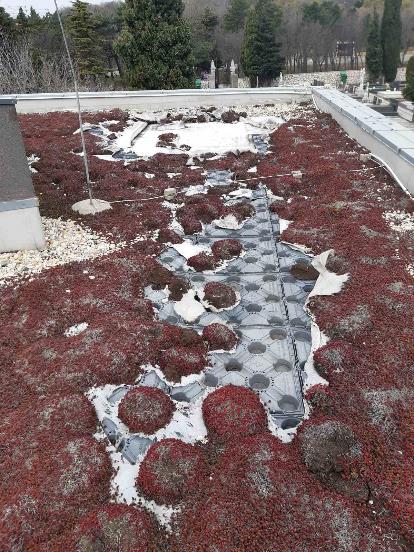 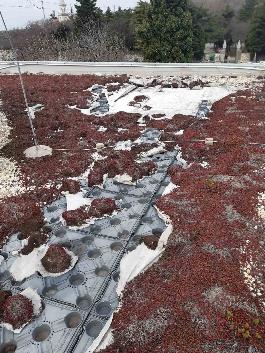 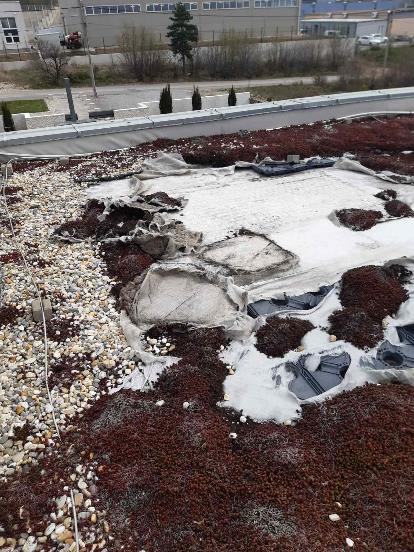 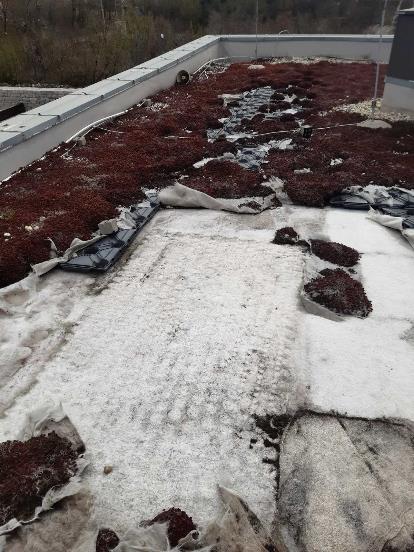 OPĆINA KOSTRENASv. Lucija 38, 51221 Kostrena, Evidencijski broj nabave: B-339/01-2019Predmet nabave: RADOVI NA SANACIJI KROVA MRTVAČNICE NA GROBLJU SVETA BARBARA"NE OTVARAJ"< Naziv i adresa Ponuditelja / članova zajednice gospodarskih subjekata >< OIB/nacionalni identifikacijski broj Ponuditelja / članova zajednice gospodarskih subjekata >NARUČITELJ: NARUČITELJ: PREDMET NABAVE:OPĆINA KOSTRENASv. Lucija 3851221 KostrenaOPĆINA KOSTRENASv. Lucija 3851221 KostrenaRADOVI NA SANACIJI KROVA MRTVAČNICE NA GROBLJU SVETA BARBARAIZJAVA PONUDITELJA DA PRIHVAĆA SVE UVJETE IZ DOKUMENTACIJE O NABAVI IZJAVA PONUDITELJA DA PRIHVAĆA SVE UVJETE IZ DOKUMENTACIJE O NABAVI IZJAVA PONUDITELJA DA PRIHVAĆA SVE UVJETE IZ DOKUMENTACIJE O NABAVI Izjavljujem da je Ponuditelj upoznat sa svim uvjetima i zahtjevima iz ove Dokumentacije o nabavi te da iste prihvaćaIzjavljujem da je Ponuditelj upoznat sa svim uvjetima i zahtjevima iz ove Dokumentacije o nabavi te da iste prihvaćaIzjavljujem da je Ponuditelj upoznat sa svim uvjetima i zahtjevima iz ove Dokumentacije o nabavi te da iste prihvaćaM.P.M.P.mjesto/datumime/prezime/potpis ovlaštene osobe ime/prezime/potpis ovlaštene osobe Temeljem članka 251 stavka 1. točka 1. i članka 265. stavka 2. Zakona o javnoj nabavi (NN 120/2016), kao osoba ovlaštena za zastupanje gospodarskog subjekta dajem sljedeću:IZJAVU O NEKAŽNJAVANJUkojom ja _______________________________ iz _______________________________________(ime i prezime) 					(adresa stanovanja)broj identifikacijskog dokumenta ___________________izdanog od_________________________,kao osoba po zakonu ovlaštena za zastupanje gospodarskog subjekta________________________________________________________________________________                        (naziv i sjedište gospodarskog subjekta, OIB)za sebe, za gospodarski subjekt i za sve osobe koje su članovi upravnog, upravljačkog ili nadzornog tijela ili imaju ovlasti zastupanja, donošenja odluka ili nadzora gospodarskog subjekta izjavljujem da ja osobno, gospodarski subjekt kojeg zastupam i sve osobe koje su članovi upravnog, upravljačkog ili nadzornog tijela ili imaju ovlasti zastupanja, donošenja odluka ili nadzora gospodarskog subjekta nismo pravomoćnom presudom osuđeni za:sudjelovanje u zločinačkoj organizaciji, na temelju:članka 328. (zločinačko udruženje) i članka 329. (počinjenje kaznenog djela u sastavu zločinačkog udruženja) Kaznenog zakona ičlanka 333. (udruživanje za počinjenje kaznenih djela), iz Kaznenog zakona (NN 110/97., 27/98., 50/00., 129/00., 51/01., 111/03., 190/03., 105/04., 84/05., 71/06., 110/07., 152/08., 57/11., 77/11. i 143/12.);korupciju, na temelju:članka 252. (primanje mita u gospodarskom poslovanju), članka 253. (davanje mita u gospodarskom poslovanju), članka 254. (zlouporaba u postupku javne nabave), članka 291. (zlouporaba položaja i ovlasti), članka 292. (nezakonito pogodovanje), članka 293. (primanje mita), članka 294. (davanje mita), članka 295. (trgovanje utjecajem) i članka 296. (davanje mita za trgovanje utjecajem) Kaznenog zakona ičlanka 294.a (primanje mita u gospodarskom poslovanju), članka 294.b (davanje mita u gospodarskom poslovanju), članka 337. (zlouporaba položaja i ovlasti), članka 338. (zlouporaba obavljanja dužnosti državne vlasti), članka 343. (protuzakonito posredovanje), članka 347. (primanje mita) i članka 348. (davanje mita) iz Kaznenog zakona (NN 110/97., 27/98., 50/00., 129/00., 51/01., 111/03., 190/03., 105/04., 84/05., 71/06., 110/07., 152/08., 57/11., 77/11. i 143/12.);prijevaru, na temelju:članka 236. (prijevara), članka 247. (prijevara u gospodarskom poslovanju), članka 256. (utaja poreza ili carine) i članka 258. (subvencijska prijevara) Kaznenog zakona ičlanka 224. (prijevara), članka 293. (prijevara u gospodarskom poslovanju) i članka 286. (utaja poreza i drugih davanja) iz Kaznenog zakona (NN 110/97., 27/98., 50/00., 129/00., 51/01., 111/03., 190/03., 105/04., 84/05., 71/06., 110/07., 152/08., 57/11., 77/11. i 143/12.)terorizam ili kaznena djela povezana s terorističkim aktivnostima, na temelju:članka 97. (terorizam), članka 99. (javno poticanje na terorizam), članka 100. (novačenje za terorizam), članka 101. (obuka za terorizam) i članka 102. (terorističko udruženje) Kaznenog zakonačlanka 169. (terorizam), članka 169.a (javno poticanje na terorizam) i članka 169.b (novačenje i obuka za terorizam) iz Kaznenog zakona (NN 110/97., 27/98., 50/00., 129/00., 51/01., 111/03., 190/03., 105/04., 84/05., 71/06., 110/07., 152/08., 57/11., 77/11. i 143/12.)pranje novca ili financiranje terorizma, na temelju:članka 98. (financiranje terorizma) i članka 265. (pranje novca) Kaznenog zakona ičlanka 279. (pranje novca) iz Kaznenog zakona (NN 110/97., 27/98., 50/00., 129/00., 51/01., 111/03., 190/03., 105/04., 84/05., 71/06., 110/07., 152/08., 57/11., 77/11. i 143/12.)dječji rad ili druge oblike trgovanja ljudima, na temelju:članka 106. (trgovanje ljudima) Kaznenog zakonačlanka 175. (trgovanje ljudima i ropstvo) iz Kaznenog zakona (NN 110/97., 27/98., 50/00., 129/00., 51/01., 111/03., 190/03., 105/04., 84/05., 71/06., 110/07., 152/08., 57/11., 77/11. i 143/12.),Ovaj obrazac potpisuje osoba ovlaštena za samostalno i pojedinačno zastupanje gospodarskog subjekta (ili osobe koje su ovlaštene za skupno zastupanje gospodarskog subjekta). Izjava o nekažnjavanju mora biti s ovjerenim potpisom kod nadležne sudske ili upravne vlasti, javnog bilježnika ili strukovnog ili trgovinskog tijela u državi poslovnog nastana gospodarskog subjekta, odnosno državi čiji je osoba državljanin. Ukoliko su dvije ili više osoba ovlaštene zastupati gospodarski subjekt pojedinačno i samostalno dovoljno je da izjavu za gospodarski subjekt potpiše jedna od osoba ovlaštenih zastupati pojedinačno i samo stalno.Temeljem članka 251 stavka 1. točka 1. i članka 265. stavka 2. Zakona o javnoj nabavi (NN 120/2016), kao osoba ovlaštena za zastupanje gospodarskog subjekta dajem sljedeću:IZJAVU O NEKAŽNJAVANJUkojom ja _______________________________ iz _______________________________________(ime i prezime) 					(adresa stanovanja)broj identifikacijskog dokumenta ___________________izdanog od_________________________,kao osoba po zakonu ovlaštena za zastupanje gospodarskog subjekta________________________________________________________________________________                        (naziv i sjedište gospodarskog subjekta, OIB)za sebe, za gospodarski subjekt i za sve osobe koje su članovi upravnog, upravljačkog ili nadzornog tijela ili imaju ovlasti zastupanja, donošenja odluka ili nadzora gospodarskog subjekta izjavljujem da ja osobno, gospodarski subjekt kojeg zastupam i sve osobe koje su članovi upravnog, upravljačkog ili nadzornog tijela ili imaju ovlasti zastupanja, donošenja odluka ili nadzora gospodarskog subjekta nismo pravomoćnom presudom osuđeni za:sudjelovanje u zločinačkoj organizaciji, na temelju:članka 328. (zločinačko udruženje) i članka 329. (počinjenje kaznenog djela u sastavu zločinačkog udruženja) Kaznenog zakona ičlanka 333. (udruživanje za počinjenje kaznenih djela), iz Kaznenog zakona (NN 110/97., 27/98., 50/00., 129/00., 51/01., 111/03., 190/03., 105/04., 84/05., 71/06., 110/07., 152/08., 57/11., 77/11. i 143/12.);korupciju, na temelju:članka 252. (primanje mita u gospodarskom poslovanju), članka 253. (davanje mita u gospodarskom poslovanju), članka 254. (zlouporaba u postupku javne nabave), članka 291. (zlouporaba položaja i ovlasti), članka 292. (nezakonito pogodovanje), članka 293. (primanje mita), članka 294. (davanje mita), članka 295. (trgovanje utjecajem) i članka 296. (davanje mita za trgovanje utjecajem) Kaznenog zakona ičlanka 294.a (primanje mita u gospodarskom poslovanju), članka 294.b (davanje mita u gospodarskom poslovanju), članka 337. (zlouporaba položaja i ovlasti), članka 338. (zlouporaba obavljanja dužnosti državne vlasti), članka 343. (protuzakonito posredovanje), članka 347. (primanje mita) i članka 348. (davanje mita) iz Kaznenog zakona (NN 110/97., 27/98., 50/00., 129/00., 51/01., 111/03., 190/03., 105/04., 84/05., 71/06., 110/07., 152/08., 57/11., 77/11. i 143/12.);prijevaru, na temelju:članka 236. (prijevara), članka 247. (prijevara u gospodarskom poslovanju), članka 256. (utaja poreza ili carine) i članka 258. (subvencijska prijevara) Kaznenog zakona ičlanka 224. (prijevara), članka 293. (prijevara u gospodarskom poslovanju) i članka 286. (utaja poreza i drugih davanja) iz Kaznenog zakona (NN 110/97., 27/98., 50/00., 129/00., 51/01., 111/03., 190/03., 105/04., 84/05., 71/06., 110/07., 152/08., 57/11., 77/11. i 143/12.)terorizam ili kaznena djela povezana s terorističkim aktivnostima, na temelju:članka 97. (terorizam), članka 99. (javno poticanje na terorizam), članka 100. (novačenje za terorizam), članka 101. (obuka za terorizam) i članka 102. (terorističko udruženje) Kaznenog zakonačlanka 169. (terorizam), članka 169.a (javno poticanje na terorizam) i članka 169.b (novačenje i obuka za terorizam) iz Kaznenog zakona (NN 110/97., 27/98., 50/00., 129/00., 51/01., 111/03., 190/03., 105/04., 84/05., 71/06., 110/07., 152/08., 57/11., 77/11. i 143/12.)pranje novca ili financiranje terorizma, na temelju:članka 98. (financiranje terorizma) i članka 265. (pranje novca) Kaznenog zakona ičlanka 279. (pranje novca) iz Kaznenog zakona (NN 110/97., 27/98., 50/00., 129/00., 51/01., 111/03., 190/03., 105/04., 84/05., 71/06., 110/07., 152/08., 57/11., 77/11. i 143/12.)dječji rad ili druge oblike trgovanja ljudima, na temelju:članka 106. (trgovanje ljudima) Kaznenog zakonačlanka 175. (trgovanje ljudima i ropstvo) iz Kaznenog zakona (NN 110/97., 27/98., 50/00., 129/00., 51/01., 111/03., 190/03., 105/04., 84/05., 71/06., 110/07., 152/08., 57/11., 77/11. i 143/12.),Ovaj obrazac potpisuje osoba ovlaštena za samostalno i pojedinačno zastupanje gospodarskog subjekta (ili osobe koje su ovlaštene za skupno zastupanje gospodarskog subjekta). Izjava o nekažnjavanju mora biti s ovjerenim potpisom kod nadležne sudske ili upravne vlasti, javnog bilježnika ili strukovnog ili trgovinskog tijela u državi poslovnog nastana gospodarskog subjekta, odnosno državi čiji je osoba državljanin. Ukoliko su dvije ili više osoba ovlaštene zastupati gospodarski subjekt pojedinačno i samostalno dovoljno je da izjavu za gospodarski subjekt potpiše jedna od osoba ovlaštenih zastupati pojedinačno i samo stalno.M.P.mjesto/datumime/prezime/potpis osobe ovlaštene za zastupanje Temeljem članka 251 stavka 1. točka 2. i članka 265. stavka 2. Zakona o javnoj nabavi (NN 120/2016), kao osoba ovlaštena za zastupanje gospodarskog subjekta dajem sljedeću:IZJAVU O NEKAŽNJAVANJUkojom ja _______________________________ iz _______________________________________(ime i prezime) 					(adresa stanovanja)broj identifikacijskog dokumenta ___________________izdanog od_________________________,kao osoba po zakonu ovlaštena za zastupanje gospodarskog subjekta________________________________________________________________________________                        (naziv i sjedište gospodarskog subjekta, OIB)za sebe, za gospodarski subjekt i za sve osobe koje su članovi upravnog, upravljačkog ili nadzornog tijela ili imaju ovlasti zastupanja, donošenja odluka ili nadzora gospodarskog subjekta izjavljujem da ja osobno, gospodarski subjekt kojeg zastupam i sve osobe koje su članovi upravnog, upravljačkog ili nadzornog tijela ili imaju ovlasti zastupanja, donošenja odluka ili nadzora gospodarskog subjekta nismo pravomoćnom presudom osuđeni za:sudjelovanje u zločinačkoj organizaciji, na temelju:članka 328. (zločinačko udruženje) i članka 329. (počinjenje kaznenog djela u sastavu zločinačkog udruženja) Kaznenog zakona ičlanka 333. (udruživanje za počinjenje kaznenih djela), iz Kaznenog zakona (NN 110/97., 27/98., 50/00., 129/00., 51/01., 111/03., 190/03., 105/04., 84/05., 71/06., 110/07., 152/08., 57/11., 77/11. i 143/12.);korupciju, na temelju:članka 252. (primanje mita u gospodarskom poslovanju), članka 253. (davanje mita u gospodarskom poslovanju), članka 254. (zlouporaba u postupku javne nabave), članka 291. (zlouporaba položaja i ovlasti), članka 292. (nezakonito pogodovanje), članka 293. (primanje mita), članka 294. (davanje mita), članka 295. (trgovanje utjecajem) i članka 296. (davanje mita za trgovanje utjecajem) Kaznenog zakona ičlanka 294.a (primanje mita u gospodarskom poslovanju), članka 294.b (davanje mita u gospodarskom poslovanju), članka 337. (zlouporaba položaja i ovlasti), članka 338. (zlouporaba obavljanja dužnosti državne vlasti), članka 343. (protuzakonito posredovanje), članka 347. (primanje mita) i članka 348. (davanje mita) iz Kaznenog zakona (NN 110/97., 27/98., 50/00., 129/00., 51/01., 111/03., 190/03., 105/04., 84/05., 71/06., 110/07., 152/08., 57/11., 77/11. i 143/12.);prijevaru, na temelju:članka 236. (prijevara), članka 247. (prijevara u gospodarskom poslovanju), članka 256. (utaja poreza ili carine) i članka 258. (subvencijska prijevara) Kaznenog zakona ičlanka 224. (prijevara), članka 293. (prijevara u gospodarskom poslovanju) i članka 286. (utaja poreza i drugih davanja) iz Kaznenog zakona (NN 110/97., 27/98., 50/00., 129/00., 51/01., 111/03., 190/03., 105/04., 84/05., 71/06., 110/07., 152/08., 57/11., 77/11. i 143/12.)terorizam ili kaznena djela povezana s terorističkim aktivnostima, na temelju:članka 97. (terorizam), članka 99. (javno poticanje na terorizam), članka 100. (novačenje za terorizam), članka 101. (obuka za terorizam) i članka 102. (terorističko udruženje) Kaznenog zakonačlanka 169. (terorizam), članka 169.a (javno poticanje na terorizam) i članka 169.b (novačenje i obuka za terorizam) iz Kaznenog zakona (NN 110/97., 27/98., 50/00., 129/00., 51/01., 111/03., 190/03., 105/04., 84/05., 71/06., 110/07., 152/08., 57/11., 77/11. i 143/12.)pranje novca ili financiranje terorizma, na temelju:članka 98. (financiranje terorizma) i članka 265. (pranje novca) Kaznenog zakona ičlanka 279. (pranje novca) iz Kaznenog zakona (NN 110/97., 27/98., 50/00., 129/00., 51/01., 111/03., 190/03., 105/04., 84/05., 71/06., 110/07., 152/08., 57/11., 77/11. i 143/12.)dječji rad ili druge oblike trgovanja ljudima, na temelju:članka 106. (trgovanje ljudima) Kaznenog zakonačlanka 175. (trgovanje ljudima i ropstvo) iz Kaznenog zakona (NN 110/97., 27/98., 50/00., 129/00., 51/01., 111/03., 190/03., 105/04., 84/05., 71/06., 110/07., 152/08., 57/11., 77/11. i 143/12.),kao ni za odgovarajuća kaznena djela koja, prema nacionalnim propisima države poslovnog nastana gospodarskog subjekta, odnosno države čiji sam državljanin, obuhvaćaju razloge za isključenje iz članka 57. stavka 1. točaka od (a) do (f) Direktive 2014/24/EUOvaj obrazac potpisuje osoba ovlaštena za samostalno i pojedinačno zastupanje gospodarskog subjekta (ili osobe koje su ovlaštene za skupno zastupanje gospodarskog subjekta). Izjava o nekažnjavanju mora biti s ovjerenim potpisom kod nadležne sudske ili upravne vlasti, javnog bilježnika ili strukovnog ili trgovinskog tijela u državi poslovnog nastana gospodarskog subjekta, odnosno državi čiji je osoba državljanin. Ukoliko su dvije ili više osoba ovlaštene zastupati gospodarski subjekt pojedinačno i samostalno dovoljno je da izjavu za gospodarski subjekt potpiše jedna od osoba ovlaštenih zastupati pojedinačno i samo stalno.Temeljem članka 251 stavka 1. točka 2. i članka 265. stavka 2. Zakona o javnoj nabavi (NN 120/2016), kao osoba ovlaštena za zastupanje gospodarskog subjekta dajem sljedeću:IZJAVU O NEKAŽNJAVANJUkojom ja _______________________________ iz _______________________________________(ime i prezime) 					(adresa stanovanja)broj identifikacijskog dokumenta ___________________izdanog od_________________________,kao osoba po zakonu ovlaštena za zastupanje gospodarskog subjekta________________________________________________________________________________                        (naziv i sjedište gospodarskog subjekta, OIB)za sebe, za gospodarski subjekt i za sve osobe koje su članovi upravnog, upravljačkog ili nadzornog tijela ili imaju ovlasti zastupanja, donošenja odluka ili nadzora gospodarskog subjekta izjavljujem da ja osobno, gospodarski subjekt kojeg zastupam i sve osobe koje su članovi upravnog, upravljačkog ili nadzornog tijela ili imaju ovlasti zastupanja, donošenja odluka ili nadzora gospodarskog subjekta nismo pravomoćnom presudom osuđeni za:sudjelovanje u zločinačkoj organizaciji, na temelju:članka 328. (zločinačko udruženje) i članka 329. (počinjenje kaznenog djela u sastavu zločinačkog udruženja) Kaznenog zakona ičlanka 333. (udruživanje za počinjenje kaznenih djela), iz Kaznenog zakona (NN 110/97., 27/98., 50/00., 129/00., 51/01., 111/03., 190/03., 105/04., 84/05., 71/06., 110/07., 152/08., 57/11., 77/11. i 143/12.);korupciju, na temelju:članka 252. (primanje mita u gospodarskom poslovanju), članka 253. (davanje mita u gospodarskom poslovanju), članka 254. (zlouporaba u postupku javne nabave), članka 291. (zlouporaba položaja i ovlasti), članka 292. (nezakonito pogodovanje), članka 293. (primanje mita), članka 294. (davanje mita), članka 295. (trgovanje utjecajem) i članka 296. (davanje mita za trgovanje utjecajem) Kaznenog zakona ičlanka 294.a (primanje mita u gospodarskom poslovanju), članka 294.b (davanje mita u gospodarskom poslovanju), članka 337. (zlouporaba položaja i ovlasti), članka 338. (zlouporaba obavljanja dužnosti državne vlasti), članka 343. (protuzakonito posredovanje), članka 347. (primanje mita) i članka 348. (davanje mita) iz Kaznenog zakona (NN 110/97., 27/98., 50/00., 129/00., 51/01., 111/03., 190/03., 105/04., 84/05., 71/06., 110/07., 152/08., 57/11., 77/11. i 143/12.);prijevaru, na temelju:članka 236. (prijevara), članka 247. (prijevara u gospodarskom poslovanju), članka 256. (utaja poreza ili carine) i članka 258. (subvencijska prijevara) Kaznenog zakona ičlanka 224. (prijevara), članka 293. (prijevara u gospodarskom poslovanju) i članka 286. (utaja poreza i drugih davanja) iz Kaznenog zakona (NN 110/97., 27/98., 50/00., 129/00., 51/01., 111/03., 190/03., 105/04., 84/05., 71/06., 110/07., 152/08., 57/11., 77/11. i 143/12.)terorizam ili kaznena djela povezana s terorističkim aktivnostima, na temelju:članka 97. (terorizam), članka 99. (javno poticanje na terorizam), članka 100. (novačenje za terorizam), članka 101. (obuka za terorizam) i članka 102. (terorističko udruženje) Kaznenog zakonačlanka 169. (terorizam), članka 169.a (javno poticanje na terorizam) i članka 169.b (novačenje i obuka za terorizam) iz Kaznenog zakona (NN 110/97., 27/98., 50/00., 129/00., 51/01., 111/03., 190/03., 105/04., 84/05., 71/06., 110/07., 152/08., 57/11., 77/11. i 143/12.)pranje novca ili financiranje terorizma, na temelju:članka 98. (financiranje terorizma) i članka 265. (pranje novca) Kaznenog zakona ičlanka 279. (pranje novca) iz Kaznenog zakona (NN 110/97., 27/98., 50/00., 129/00., 51/01., 111/03., 190/03., 105/04., 84/05., 71/06., 110/07., 152/08., 57/11., 77/11. i 143/12.)dječji rad ili druge oblike trgovanja ljudima, na temelju:članka 106. (trgovanje ljudima) Kaznenog zakonačlanka 175. (trgovanje ljudima i ropstvo) iz Kaznenog zakona (NN 110/97., 27/98., 50/00., 129/00., 51/01., 111/03., 190/03., 105/04., 84/05., 71/06., 110/07., 152/08., 57/11., 77/11. i 143/12.),kao ni za odgovarajuća kaznena djela koja, prema nacionalnim propisima države poslovnog nastana gospodarskog subjekta, odnosno države čiji sam državljanin, obuhvaćaju razloge za isključenje iz članka 57. stavka 1. točaka od (a) do (f) Direktive 2014/24/EUOvaj obrazac potpisuje osoba ovlaštena za samostalno i pojedinačno zastupanje gospodarskog subjekta (ili osobe koje su ovlaštene za skupno zastupanje gospodarskog subjekta). Izjava o nekažnjavanju mora biti s ovjerenim potpisom kod nadležne sudske ili upravne vlasti, javnog bilježnika ili strukovnog ili trgovinskog tijela u državi poslovnog nastana gospodarskog subjekta, odnosno državi čiji je osoba državljanin. Ukoliko su dvije ili više osoba ovlaštene zastupati gospodarski subjekt pojedinačno i samostalno dovoljno je da izjavu za gospodarski subjekt potpiše jedna od osoba ovlaštenih zastupati pojedinačno i samo stalno.M.P.mjesto/datumime/prezime/potpis osobe ovlaštene za zastupanje Temeljem članka 252 stavka 1. točka 2. i članka 265. stavka 2. Zakona o javnoj nabavi (NN 120/2016), kao osoba koja je ovlaštena za zastupanje gospodarskog subjekta dajem sljedeću:IZJAVU O NEPOSTOJANJU RAZLOGA ZA ISKLJUČENJEIZ ČLANKA 252. STAVKA 1. TOČKA 2.kojom ja _______________________________ iz _______________________________________(ime i prezime) 					(adresa stanovanja)broj identifikacijskog dokumenta ___________________izdanog od_________________________,kao osoba ovlaštena po zakonu za zastupanje gospodarskog subjekta:_______________________________________________________________________________(naziv i sjedište gospodarskog subjekta, OIB ili identifikacijski broj zemlje poslovnog nastana)Izjavljujem da je gospodarski subjekt kojeg zastupam ispunio sve obveze plaćanja dospjelih poreznih obveza i obveza za mirovinsko i zdravstveno osiguranje u Republici Hrvatskoj ili u državi poslovnog nastana gospodarskog subjekta, budući da gospodarski subjekt nema poslovni nastan u Republici Hrvatskoj.Ovaj obrazac potpisuje osoba ovlaštena za samostalno i pojedinačno zastupanje gospodarskog subjekta (ili osobe koje su ovlaštene za skupno zastupanje gospodarskog subjekta). Izjava o nepostojanju razloga za isključenje iz članka 252. stavka 1. točka 2. mora biti s ovjerenim potpisom kod nadležne sudske ili upravne vlasti, javnog bilježnika ili strukovnog ili trgovinskog tijela u državi poslovnog nastana gospodarskog subjekta, odnosno državi čiji je osoba državljanin. Temeljem članka 252 stavka 1. točka 2. i članka 265. stavka 2. Zakona o javnoj nabavi (NN 120/2016), kao osoba koja je ovlaštena za zastupanje gospodarskog subjekta dajem sljedeću:IZJAVU O NEPOSTOJANJU RAZLOGA ZA ISKLJUČENJEIZ ČLANKA 252. STAVKA 1. TOČKA 2.kojom ja _______________________________ iz _______________________________________(ime i prezime) 					(adresa stanovanja)broj identifikacijskog dokumenta ___________________izdanog od_________________________,kao osoba ovlaštena po zakonu za zastupanje gospodarskog subjekta:_______________________________________________________________________________(naziv i sjedište gospodarskog subjekta, OIB ili identifikacijski broj zemlje poslovnog nastana)Izjavljujem da je gospodarski subjekt kojeg zastupam ispunio sve obveze plaćanja dospjelih poreznih obveza i obveza za mirovinsko i zdravstveno osiguranje u Republici Hrvatskoj ili u državi poslovnog nastana gospodarskog subjekta, budući da gospodarski subjekt nema poslovni nastan u Republici Hrvatskoj.Ovaj obrazac potpisuje osoba ovlaštena za samostalno i pojedinačno zastupanje gospodarskog subjekta (ili osobe koje su ovlaštene za skupno zastupanje gospodarskog subjekta). Izjava o nepostojanju razloga za isključenje iz članka 252. stavka 1. točka 2. mora biti s ovjerenim potpisom kod nadležne sudske ili upravne vlasti, javnog bilježnika ili strukovnog ili trgovinskog tijela u državi poslovnog nastana gospodarskog subjekta, odnosno državi čiji je osoba državljanin. M.P.mjesto/datumime/prezime/potpis osobe ovlaštene za zastupanje Ime i prezimeStručna spremaBroj godina na poslovima stručne spremeZaposlen kod(naziv gospodarskog subjekta)1.2.3.4.5.6.7.8.9.10.11.12.13.14.15.16.17.Radni stroj/uređaj, alatProizvođač/godinaKoličinaVlasništvo1.2.3.4.5.6.7.8.9.U skladu s točkom 5.6.2. Dokumentacije o nabavi, kao osoba koja je ovlaštena za zastupanje gospodarskog subjekta dostavljam sljedeće:IZJAVU O NEPOSTOJANJU RAZLOGA ZA ISKLJUČENJEIZ ČLANKA 252. STAVKA 1. TOČKA 2.kojom ja _______________________________ iz _______________________________________(ime i prezime) 					(adresa stanovanja)broj identifikacijskog dokumenta ___________________izdanog od_________________________,kao osoba ovlaštena po zakonu za zastupanje gospodarskog subjekta:_______________________________________________________________________________(naziv i sjedište gospodarskog subjekta, OIB ili identifikacijski broj zemlje poslovnog nastana)Izjavljujem da je gospodarski subjekt kojeg zastupam ispunio sve obveze plaćanja dospjelih poreznih obveza i obveza za mirovinsko i zdravstveno osiguranje u Republici Hrvatskoj ili u državi poslovnog nastana gospodarskog subjekta, budući da gospodarski subjekt nema poslovni nastan u Republici Hrvatskoj.Ovaj obrazac potpisuje osoba ovlaštena za samostalno i pojedinačno zastupanje gospodarskog subjekta (ili osobe koje su ovlaštene za skupno zastupanje gospodarskog subjekta). Izjava o nepostojanju razloga za isključenje iz članka 252. stavka 1. točka 2. mora biti s ovjerenim potpisom kod nadležne sudske ili upravne vlasti, javnog bilježnika ili strukovnog ili trgovinskog tijela u državi poslovnog nastana gospodarskog subjekta, odnosno državi čiji je osoba državljanin. U skladu s točkom 5.6.2. Dokumentacije o nabavi, kao osoba koja je ovlaštena za zastupanje gospodarskog subjekta dostavljam sljedeće:IZJAVU O NEPOSTOJANJU RAZLOGA ZA ISKLJUČENJEIZ ČLANKA 252. STAVKA 1. TOČKA 2.kojom ja _______________________________ iz _______________________________________(ime i prezime) 					(adresa stanovanja)broj identifikacijskog dokumenta ___________________izdanog od_________________________,kao osoba ovlaštena po zakonu za zastupanje gospodarskog subjekta:_______________________________________________________________________________(naziv i sjedište gospodarskog subjekta, OIB ili identifikacijski broj zemlje poslovnog nastana)Izjavljujem da je gospodarski subjekt kojeg zastupam ispunio sve obveze plaćanja dospjelih poreznih obveza i obveza za mirovinsko i zdravstveno osiguranje u Republici Hrvatskoj ili u državi poslovnog nastana gospodarskog subjekta, budući da gospodarski subjekt nema poslovni nastan u Republici Hrvatskoj.Ovaj obrazac potpisuje osoba ovlaštena za samostalno i pojedinačno zastupanje gospodarskog subjekta (ili osobe koje su ovlaštene za skupno zastupanje gospodarskog subjekta). Izjava o nepostojanju razloga za isključenje iz članka 252. stavka 1. točka 2. mora biti s ovjerenim potpisom kod nadležne sudske ili upravne vlasti, javnog bilježnika ili strukovnog ili trgovinskog tijela u državi poslovnog nastana gospodarskog subjekta, odnosno državi čiji je osoba državljanin. M.P.mjesto/datumime/prezime/potpis osobe ovlaštene za zastupanje NARUČITELJ: NARUČITELJ: PREDMET NABAVE:PREDMET NABAVE:OPĆINA KOSTRENA Sveta Lucija 38, 51221 KostrenaOPĆINA KOSTRENA Sveta Lucija 38, 51221 KostrenaRADOVI NA SANACIJI KROVA MRTVAČNICE NA GROBLJU SVETA BARBARARADOVI NA SANACIJI KROVA MRTVAČNICE NA GROBLJU SVETA BARBARAPONUDITELJ:PONUDITELJ:PONUDITELJ:PONUDITELJ:Naziv i sjedište:Naziv i sjedište:1.Adresa:2.OIB:3.Adresa e-pošte:4.Kontakt osoba: 5.Telefon:6.U sustavu PDV-a:                        DA                 NE                        DA                 NEPODACI O PODUGOVARATELJIMA:PODACI O PODUGOVARATELJIMA:PODACI O PODUGOVARATELJIMA:PODACI O PODUGOVARATELJIMA:1. Naziv, sjedište, OIB:1. Naziv, sjedište, OIB:2. Naziv, sjedište, OIB:2. Naziv, sjedište, OIB:Cijena ponude bez PDV-a:Cijena ponude bez PDV-a:PDV:PDV:Cijena ponude s PDV-om:Cijena ponude s PDV-om:Za slučaj da naša ponuda bude prihvaćena kao najpovoljnija spremni smo s predmetnim radovima započeti u roku od najviše 8 (osam) dana od dana obostranog potpisa Ugovora i sve radove dovršiti u roku od 30 (trideset) kalendarskih dana od dana obostranog potpisa ugovora.Za slučaj da naša ponuda bude prihvaćena kao najpovoljnija spremni smo s predmetnim radovima započeti u roku od najviše 8 (osam) dana od dana obostranog potpisa Ugovora i sve radove dovršiti u roku od 30 (trideset) kalendarskih dana od dana obostranog potpisa ugovora.Za slučaj da naša ponuda bude prihvaćena kao najpovoljnija spremni smo s predmetnim radovima započeti u roku od najviše 8 (osam) dana od dana obostranog potpisa Ugovora i sve radove dovršiti u roku od 30 (trideset) kalendarskih dana od dana obostranog potpisa ugovora.Za slučaj da naša ponuda bude prihvaćena kao najpovoljnija spremni smo s predmetnim radovima započeti u roku od najviše 8 (osam) dana od dana obostranog potpisa Ugovora i sve radove dovršiti u roku od 30 (trideset) kalendarskih dana od dana obostranog potpisa ugovora.Jamstveni rok za otklanjanje nedostataka:  24 mjeseca od dana izvršene primopredaje radova.Jamstveni rok za otklanjanje nedostataka:  24 mjeseca od dana izvršene primopredaje radova.Jamstveni rok za otklanjanje nedostataka:  24 mjeseca od dana izvršene primopredaje radova.Jamstveni rok za otklanjanje nedostataka:  24 mjeseca od dana izvršene primopredaje radova.Rok valjanosti Ponude: ________________________ dana od isteka roka za dostavu ponuda (min. 60 dana)Rok valjanosti Ponude: ________________________ dana od isteka roka za dostavu ponuda (min. 60 dana)Rok valjanosti Ponude: ________________________ dana od isteka roka za dostavu ponuda (min. 60 dana)Rok valjanosti Ponude: ________________________ dana od isteka roka za dostavu ponuda (min. 60 dana)   Ponudi prilažemo:   Ponudi prilažemo:   Ponudi prilažemo:   Ponudi prilažemo:1.Izjava o prihvaćanju svih uvjeta iz dokumentacije o nabavi - obrazac 1 iz ove Dokumentacije o nabaviIzjava o prihvaćanju svih uvjeta iz dokumentacije o nabavi - obrazac 1 iz ove Dokumentacije o nabaviIzjava o prihvaćanju svih uvjeta iz dokumentacije o nabavi - obrazac 1 iz ove Dokumentacije o nabavi2.Popunjeni troškovnikPopunjeni troškovnikPopunjeni troškovnik3.Ovjereni prijedlog ugovora iz ove Dokumentacije o nabaviOvjereni prijedlog ugovora iz ove Dokumentacije o nabaviOvjereni prijedlog ugovora iz ove Dokumentacije o nabavi4.Izjava o nekažnjavanju - obrazac 2 odnosno 3 iz ove Dokumentacije o nabaviIzjava o nekažnjavanju - obrazac 2 odnosno 3 iz ove Dokumentacije o nabaviIzjava o nekažnjavanju - obrazac 2 odnosno 3 iz ove Dokumentacije o nabavi5.Izjava o nepostojanju razloga za isključenje - obrazac 4 iz ove Dokumentacije o nabaviIzjava o nepostojanju razloga za isključenje - obrazac 4 iz ove Dokumentacije o nabaviIzjava o nepostojanju razloga za isključenje - obrazac 4 iz ove Dokumentacije o nabavi6.Izvadak iz sudskog, obrtnog, strukovnog ili drugog odgovarajućeg registra Izvadak iz sudskog, obrtnog, strukovnog ili drugog odgovarajućeg registra Izvadak iz sudskog, obrtnog, strukovnog ili drugog odgovarajućeg registra 7.Potvrda ili rješenje nadležne hrvatske komore za ovlaštenog inženjera gradilišta - točka 6.9.1. iz ove Dokumentacije o nabaviPotvrda ili rješenje nadležne hrvatske komore za ovlaštenog inženjera gradilišta - točka 6.9.1. iz ove Dokumentacije o nabaviPotvrda ili rješenje nadležne hrvatske komore za ovlaštenog inženjera gradilišta - točka 6.9.1. iz ove Dokumentacije o nabavi8.Obrazac SOL – 2 ili BON – 2Obrazac SOL – 2 ili BON – 2Obrazac SOL – 2 ili BON – 29.Izjava gospodarskog subjekta da u svrhu izvršenja ugovora, raspolaže alatima, postrojenjima ili tehničkom opremom te zaposlenicima odgovarajućeg radnog iskustva i kvalifikacije potrebnim za izvršenje ugovora - obrazac 5 s dodacima iz ove Dokumentacije o nabaviIzjava gospodarskog subjekta da u svrhu izvršenja ugovora, raspolaže alatima, postrojenjima ili tehničkom opremom te zaposlenicima odgovarajućeg radnog iskustva i kvalifikacije potrebnim za izvršenje ugovora - obrazac 5 s dodacima iz ove Dokumentacije o nabaviIzjava gospodarskog subjekta da u svrhu izvršenja ugovora, raspolaže alatima, postrojenjima ili tehničkom opremom te zaposlenicima odgovarajućeg radnog iskustva i kvalifikacije potrebnim za izvršenje ugovora - obrazac 5 s dodacima iz ove Dokumentacije o nabavi10.Uvjerenje o nepostojanju duga prema naručitelju – obrazac 5 Dodatak III. iz ove dokumentacije o nabaviUvjerenje o nepostojanju duga prema naručitelju – obrazac 5 Dodatak III. iz ove dokumentacije o nabaviUvjerenje o nepostojanju duga prema naručitelju – obrazac 5 Dodatak III. iz ove dokumentacije o nabavi11.Jamstvo za ozbiljnost ponude – ovjerena obična Zadužnica ispunjena na iznos od 5.000,00 kuna s rokom važenja od šest mjeseci od dana roka za dostavu ponudeJamstvo za ozbiljnost ponude – ovjerena obična Zadužnica ispunjena na iznos od 5.000,00 kuna s rokom važenja od šest mjeseci od dana roka za dostavu ponudeJamstvo za ozbiljnost ponude – ovjerena obična Zadužnica ispunjena na iznos od 5.000,00 kuna s rokom važenja od šest mjeseci od dana roka za dostavu ponudeSvojim potpisom potvrđujem raspoloživost za vrijeme provođenja ugovora te istinitost gore navedenih podataka.Svojim potpisom potvrđujem raspoloživost za vrijeme provođenja ugovora te istinitost gore navedenih podataka.Svojim potpisom potvrđujem raspoloživost za vrijeme provođenja ugovora te istinitost gore navedenih podataka.Svojim potpisom potvrđujem raspoloživost za vrijeme provođenja ugovora te istinitost gore navedenih podataka.ime/prezime/potpis stručne osobeM.P.M.P.mjesto/datummjesto/datumime/prezime/potpis ovlaštene osobe poslodavca ime/prezime/potpis ovlaštene osobe poslodavca 